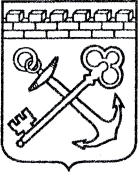 АДМИНИСТРАЦИЯ ЛЕНИНГРАДСКОЙ ОБЛАСТИКОМИТЕТ ПО СОХРАНЕНИЮ КУЛЬТУРНОГО НАСЛЕДИЯ ЛЕНИНГРАДСКОЙ ОБЛАСТИПРИКАЗ«___»____________2021 г.                                                         №___________________                                                                                                    Санкт-ПетербургОб установлении предмета охраны объекта культурного наследия федерального значения «Крепость «Старая Ладога»», XII в., расположенного                          по адресу: Ленинградская область, с. Старая Ладога, Волховский проспект, д.36В соответствии со статьями 9.1, 20, 33 Федерального закона                                                     от 25 июня 2002 года № 73-ФЗ «Об объектах культурного наследия (памятниках истории и культуры) народов Российской Федерации», ст. 4 закона Ленинградской области от 25 декабря 2015 года № 140-оз «О государственной охране, сохранении, использовании и популяризации объектов культурного наследия (памятников истории и культуры) народов Российской Федерации, расположенных                               на территории Ленинградской области», п. 2.1.1. Положения о комитете                           по сохранению культурного наследия Ленинградской области, утвержденного постановлением Правительства Ленинградской области от 24 декабря 2020 года                    № 850, приказываю: Установить предмет охраны объекта культурного наследия федерального значения «Крепость «Старая Ладога»», XII в., расположенного по адресу: Ленинградская область, с. Старая Ладога, Волховский проспект, д.36, принятого                                              на государственную охрану постановлением Совета Министров РСФСР № 1327                              от 30 августа 1960 года «О дальнейшем улучшении дела охраны памятников культуры в РСФСР», согласно приложению к настоящему приказу.Отделу по осуществлению полномочий Российской Федерации в сфере объектов культурного наследия комитета по сохранению культурного наследия Ленинградской области обеспечить:- внесение соответствующих сведений в Единый государственный реестр объектов культурного наследия (памятников истории и культуры) народов Российской Федерации;Сектору осуществления надзора за состоянием, содержанием, сохранением, использованием и популяризацией объектов культурного наследия обеспечить размещение настоящего приказа на сайте комитета по сохранению культурного наследия Ленинградской области в информационно-телекоммуникационной сети «Интернет».Настоящий приказ вступает в силу со дня его официального опубликования.Контроль за исполнением настоящего приказа возложить на заместителя председателя комитета по сохранению культурного наследия Ленинградской области. Заместитель Председателя ПравительстваЛенинградской области – председатель комитета по сохранению культурного наследия		                             В.О. ЦойПриложениек приказу комитета по сохранению культурного наследия Ленинградской областиот «__»_____________2021 г.№_______________________Предмет охраны объекта культурного наследия федерального значения «Крепость «Старая Ладога»», XII в., расположенного по адресу: Ленинградская область, с. Старая Ладога, Волховский проспект, д.36Предмет охраны может быть уточнен в процессе историко-культурных                                              и реставрационных исследований, реставрационных работ.№п/пВиды предмета охраны Предмет охраныФотофиксация12341Объемно-пространственное решение территории: историческое местоположение объекта культурного наследия федерального значения «Крепость «Старая Ладога» (далее Ансамбль) в центре села Старая Ладога Волховского района Ленинградской области, на левом берегу реки Волхов, при впадении в нее речки Ладожки; местоположение, объемно-пространственные, конструктивные и планировочные характеристики объектов на территории Ансамбля:1. Стрелочная башня,2. Северо-западное прясло,3. Вороная башня,4. Юго-западное прясло,5. Климентовская башня,6. Южная стена,7. Раскатная башня,8. Юго-восточное прясло,9. Тайничная башня                                     с лестницей,10. Северо-восточное прясло                    с «торговой аркой»,11. «Церковь Георгия»*,12. «Церковь Дмитрия Солунского в крепости»*,13. Культурный слой в крепости и основание каменной крепостной стены*композиционная структура и визуальные связи и раскрытия объектов, формирующих Ансамбль;исторические визуальные связи и раскрытия с реки Волхов, включая излучин, противоположных берегов, с основных видовых точек села Старая Ладога.*предметы охраны объектов, разрабатываются и утверждаются отдельно.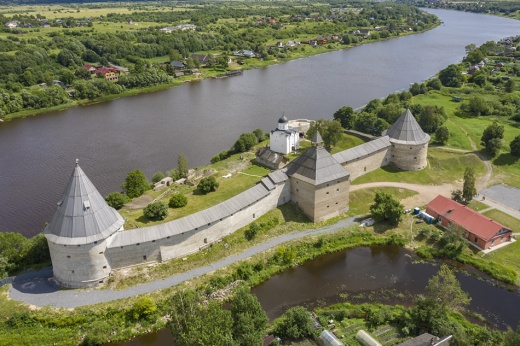 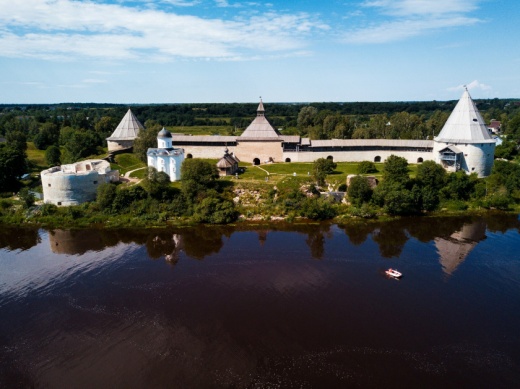 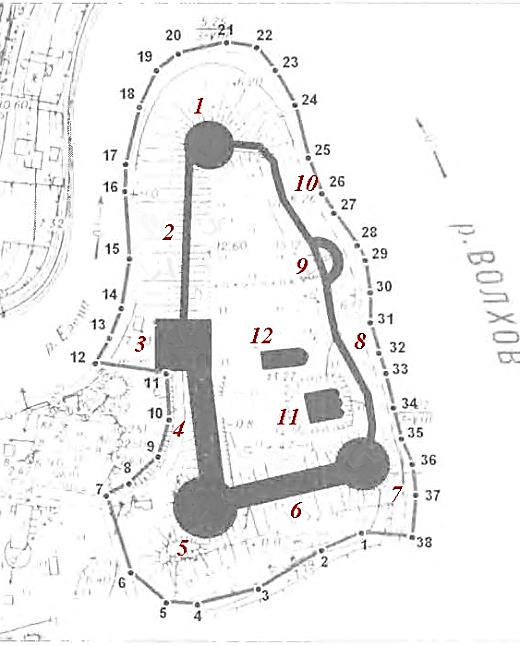 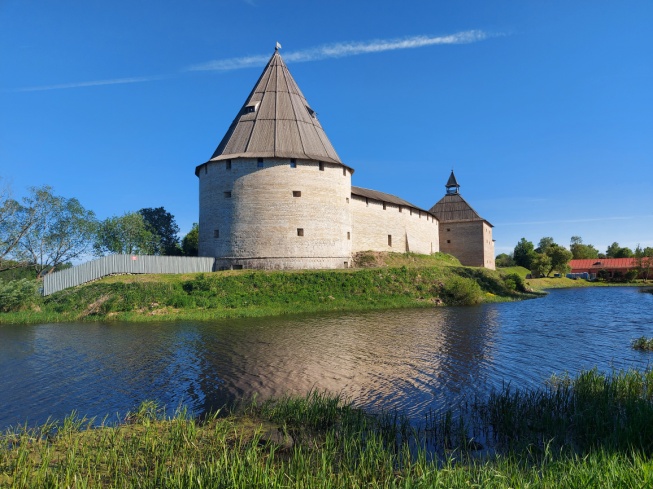 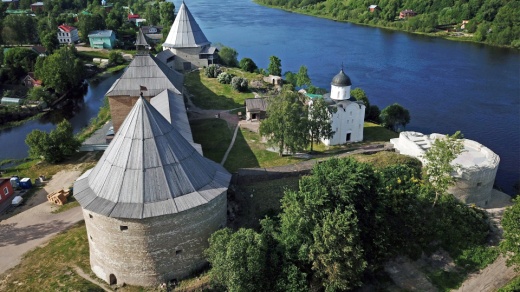 2Объемно-планировочное решение: исторические габариты и конфигурация Ансамбля, вытянутого по оси север-юг, вдоль высокого берега реки Волхов и имеющего форме неправильного треугольника, повторяющего очертания мыса, на котором он находится;историческая планировочная структура Ансамбля                                  с историческими входами/выходами с запада                     (в сторону транспортно-пешеходных направлений населенного пункта) и с востока (к реке Волхов);историческое местоположение башен и прясел (стен), формирующих конфигурацию Ансамбля; исторический рельеф территории Ансамбля.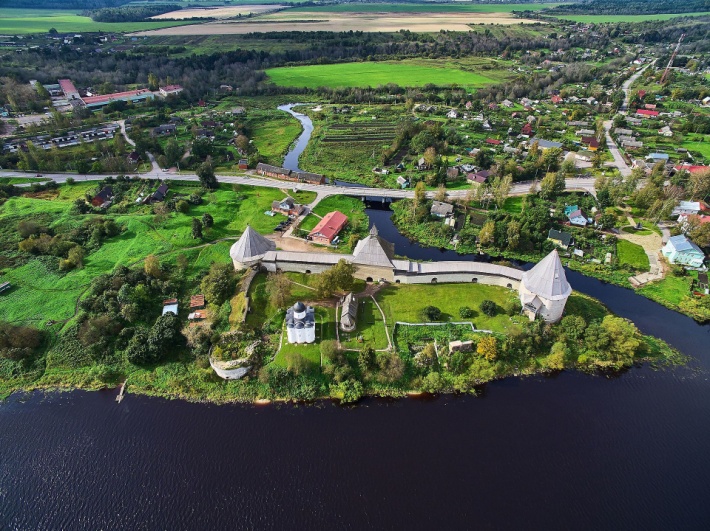 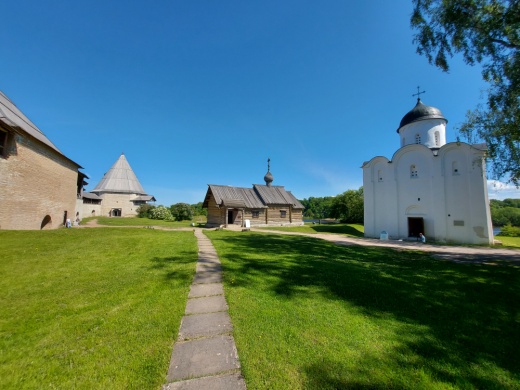 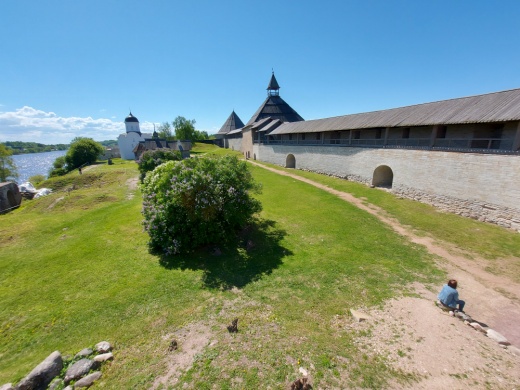 1. Стрелочная башня1. Стрелочная башня1. Стрелочная башня1. Стрелочная башня1Объемно-пространственное решение:историческое местоположение круглой в плане со скошенной южной стеной каменной башни с тремя ярусами (боями) в месте слияния реки Ладожки и Волхов, на северной границе территории объекта культурного наследия федерального значения «Крепость «Старая Ладога»; исторические высотные отметки*, габариты и конфигурация башни; историческое завершение* – граненый шатер с полицей, завершенный шаром с прапором, материал покрытия (тес).*воссоздано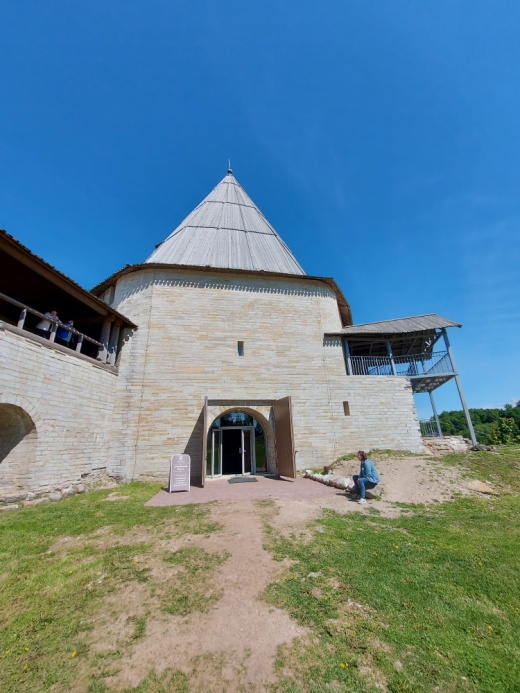 2Объемно-планировочное решение:историческое объемно-планировочное решение в габаритах исторических капитальных стен (наружных и внутренних) 1-2 ярусов (боев);исторические уровни (местоположение) ярусов (боев).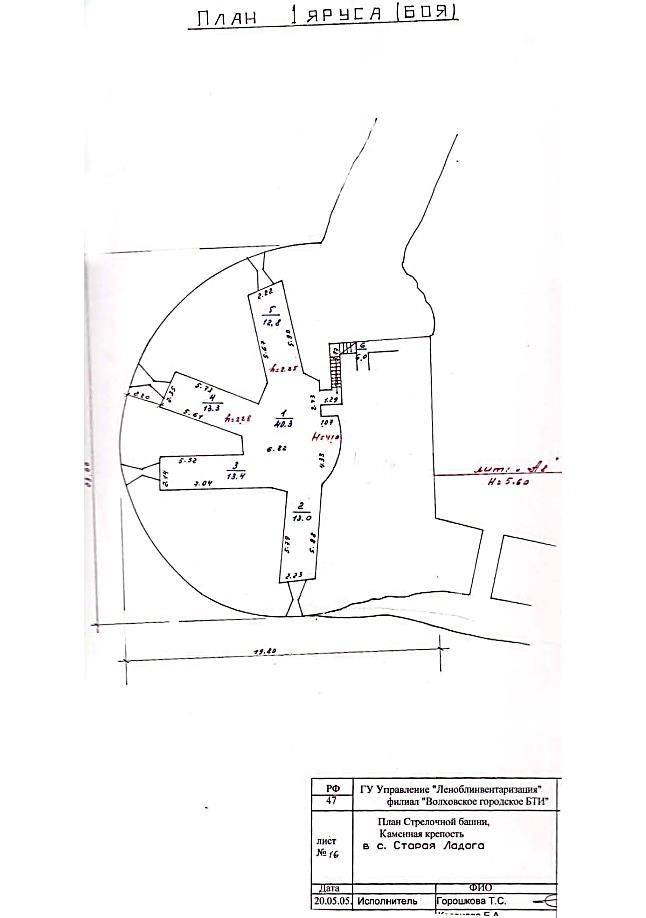 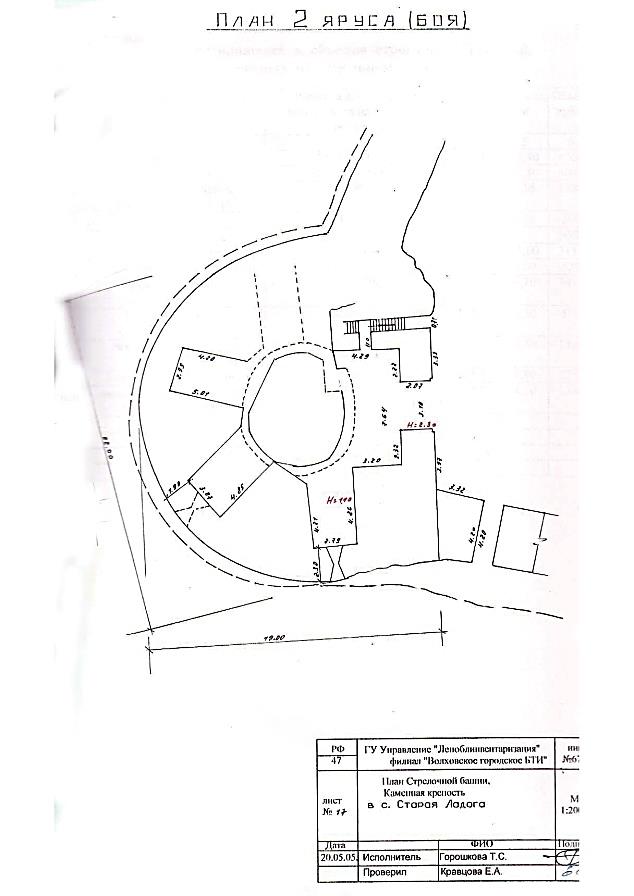 Чертежи 1-2 ярусов (боев) из технического паспорта3Конструктивная система:исторические фундаменты – местоположение;исторические наружные и внутренние стены (1-2 ярусов) – местоположение, габариты и конфигурация, материал исполнения (известняк, натуральный камень), тип кладки;исторические каменные лестницы – местоположение, габариты и конфигурация, конфигурация перекрытий (ступенчатые полуциркульные своды), материал исполнения (известняк);исторические боевые печуры – местоположение, габариты и конфигурация (арочная), материал исполнения (известняк), материал покрытия полов (известняк, натуральный камень); исторические бойницы – местоположение (в печурах), габариты и конфигурация (прямоугольная, со «щеками»), высотные отметки;исторические проемы – местоположение, габариты и конфигурация (арочная, прямоугольная).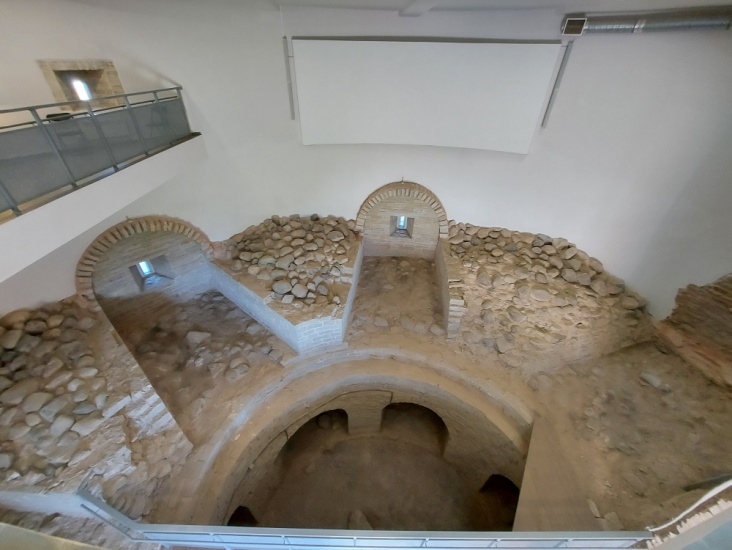 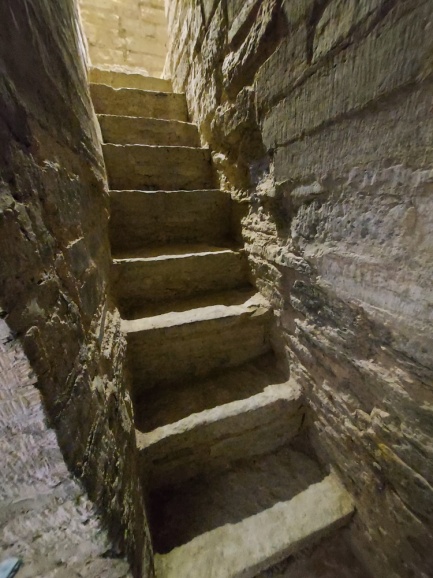 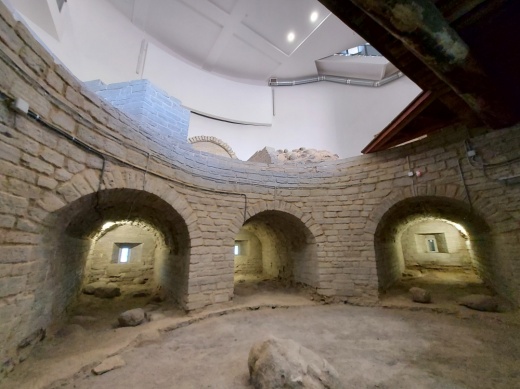 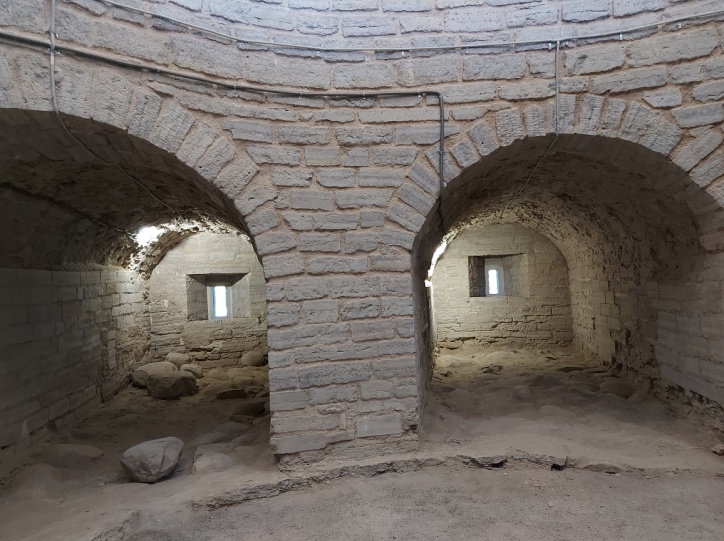 4Архитектурно-художественное решение фасадов: историческое архитектурно-художественное решение в формах древнерусской крепостной архитектуры;историческая отделка фасадов – тесаный известняк;исторический валик,  отделяющий первый боевой ярус (подошвенный бой) от второго яруса.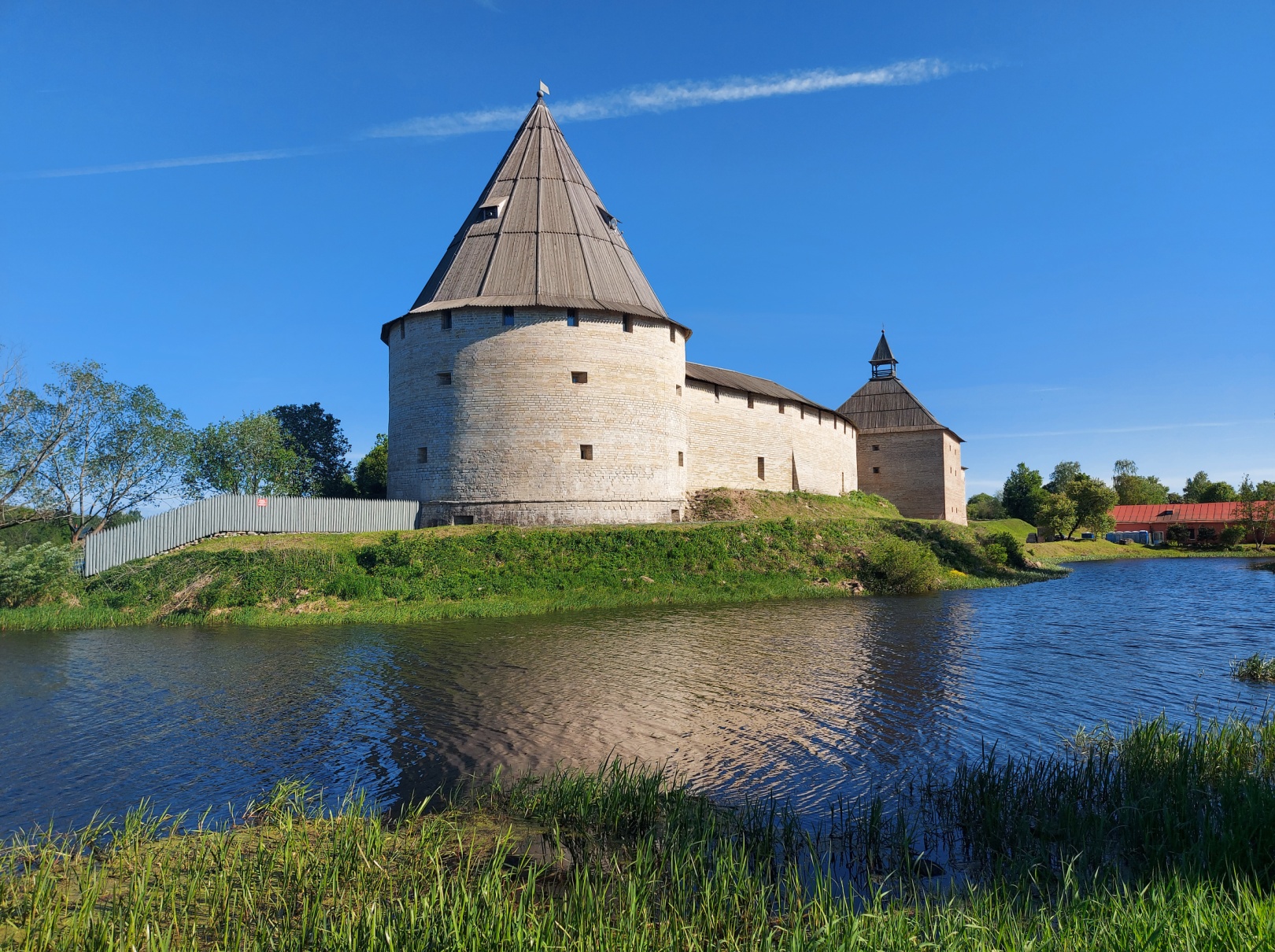 2. Северо-западное прясло2. Северо-западное прясло2. Северо-западное прясло2. Северо-западное прясло1Объемно-пространственное решение:историческое местоположение криволинейного в плане прясла между Стрелочной и Воротной башнями, в северо-западной части границ территории объекта культурного наследия федерального значения «Крепость «Старая Ладога», исторические высотные отметки*, габариты и конфигурация прясла; историческая крыша* – местоположение, габариты и конфигурация (на два ската), материал исполнения конструкций (дерево), материал покрытия (тес).*воссоздано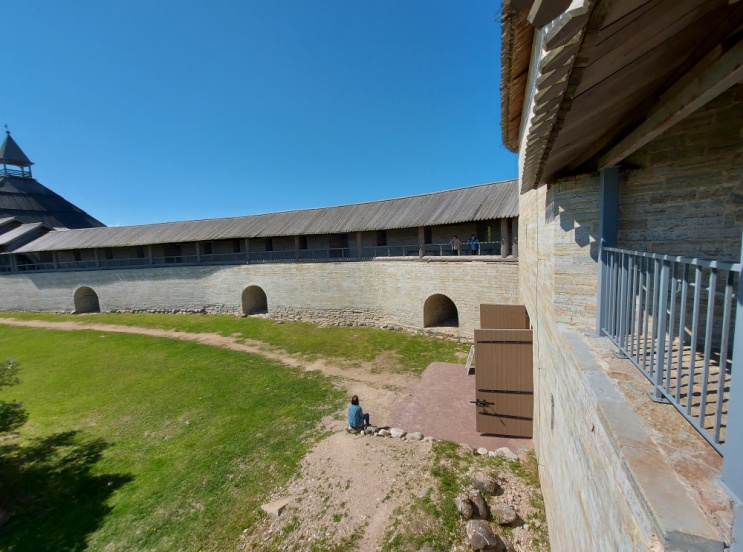 2Объемно-планировочное решение:историческое объемно-планировочное решение в габаритах исторических капитальных стен; исторические уровни (местоположение) ярусов (боев)*.*боевой ход воссоздан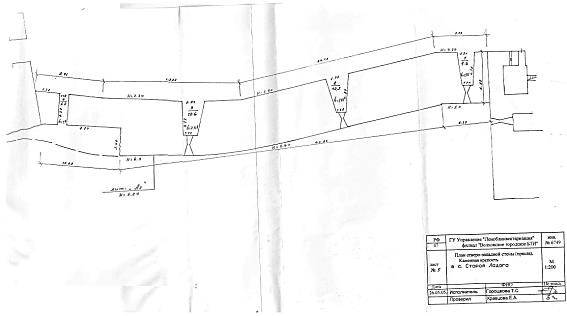 Чертеж 1 яруса (боя) из технического паспорта3Конструктивная система:исторические фундаменты – местоположение;исторические стены* (включая исторические фрагменты стен XII века) – местоположение, габариты и конфигурация, материал исполнения (известняк, натуральный камень), тип кладки;*фрагментарно воссозданыисторические боевые печуры – местоположение, габариты и конфигурация (арочная), материал исполнения (известняк), материал покрытия полов (известняк, натуральный камень);исторический боевой ход – местоположение, габариты и конфигурация, высотные отметки, прямоугольные зубцы на сплошном парапете вдоль западной границы прясла, материал покрытия (известняк);исторические бойницы – местоположение (в печурах,                     в уровне боевого хода), габариты и конфигурация (прямоугольная, со «щеками»), высотные отметки;исторические проемы – местоположение, габариты и конфигурация (арочная).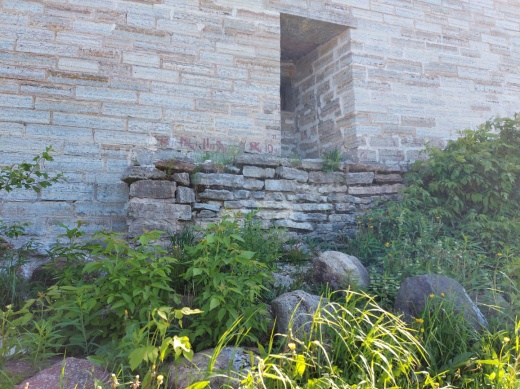 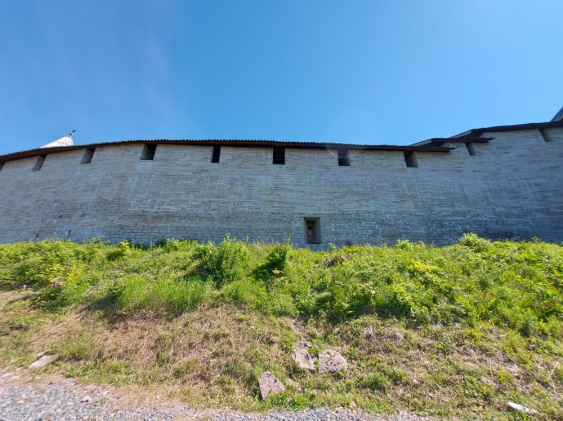 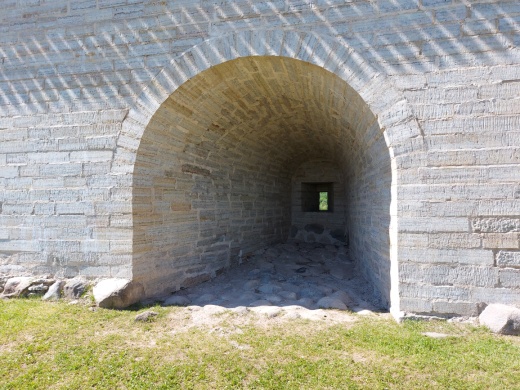 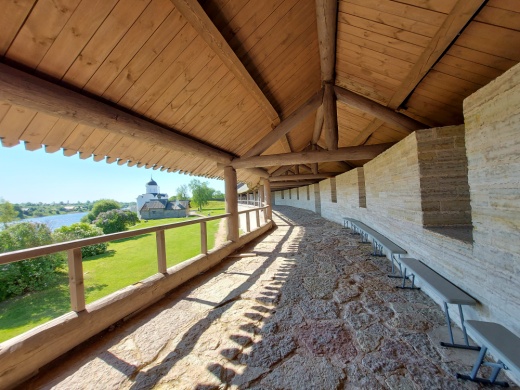 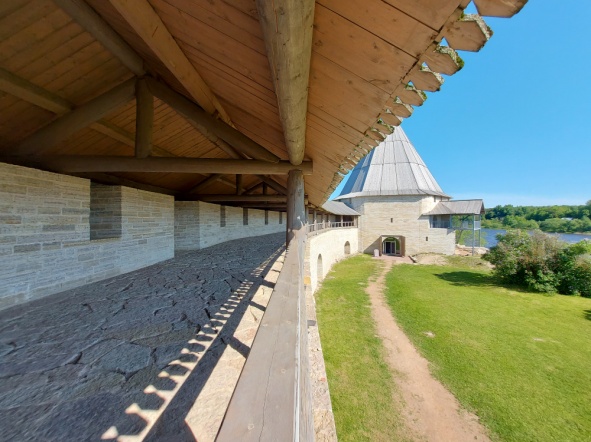 4Архитектурно-художественное решение фасадов: историческое архитектурно-художественное решение в формах древнерусской крепостной архитектуры;историческая отделка фасадов – тесаный известняк.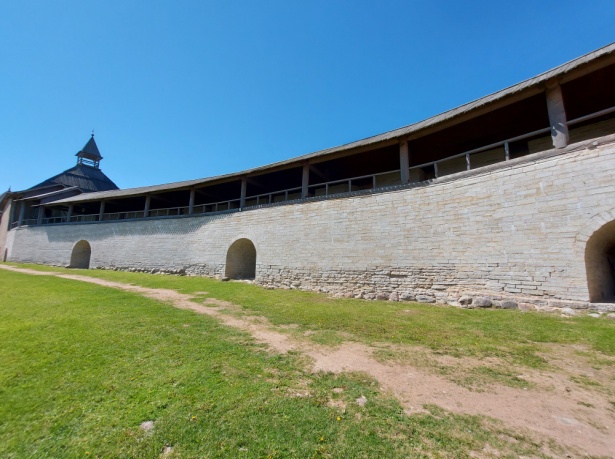 3. Воротная башня 3. Воротная башня 3. Воротная башня 3. Воротная башня 1Объемно-пространственное решение:историческое местоположение практически квадратной в плане каменной башни с тремя ярусами (боями)                                          и с Г-образными воротным проездом, на западной границе территории объекта культурного наследия федерального значения «Крепость «Старая Ладога»;исторические высотные отметки*, габариты и конфигурация башни;историческое завершение* – шатер с полицей со смотровой вышкой с шатровым завершением, увенчанной шаром с прапором, материал исполнения конструкций (дерево), материал покрытия (тес).*воссоздано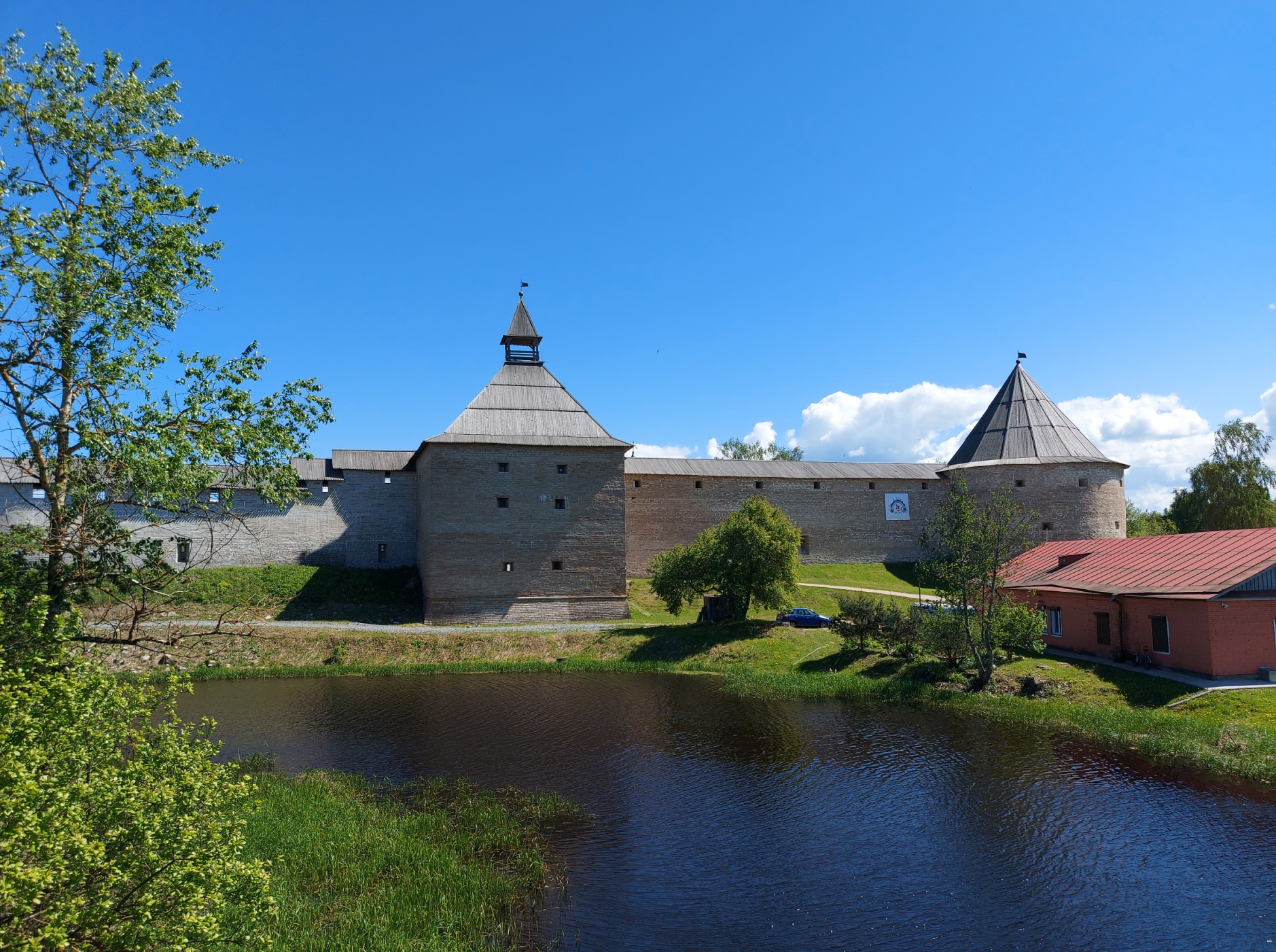 2Объемно-планировочное решение:историческое объемно-планировочное решение в габаритах исторических капитальных стен (наружных и внутренних);исторические уровни (местоположение) ярусов (боев);исторические выходы на боевые ходы – местоположение. 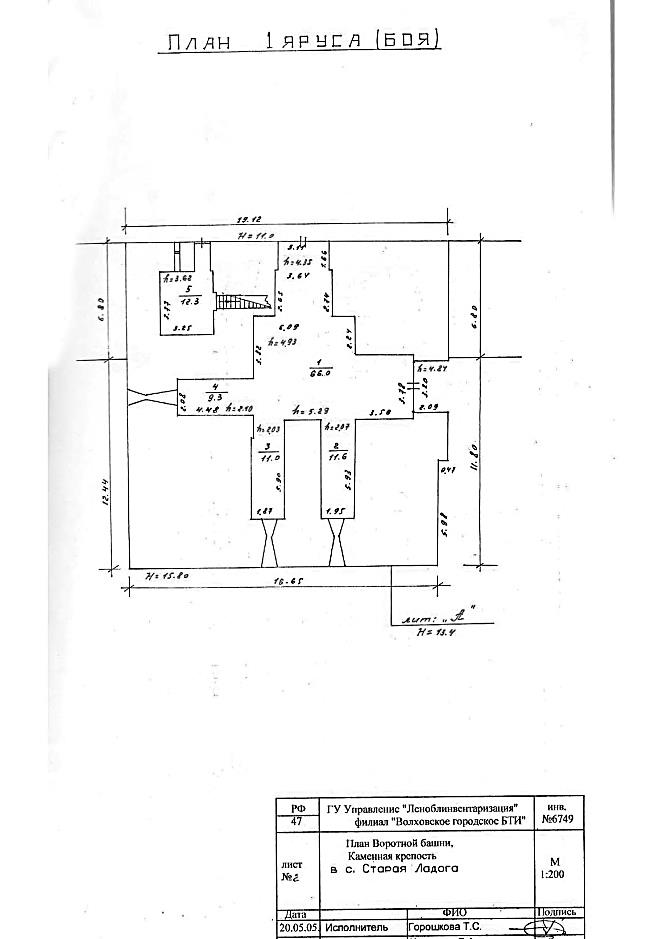 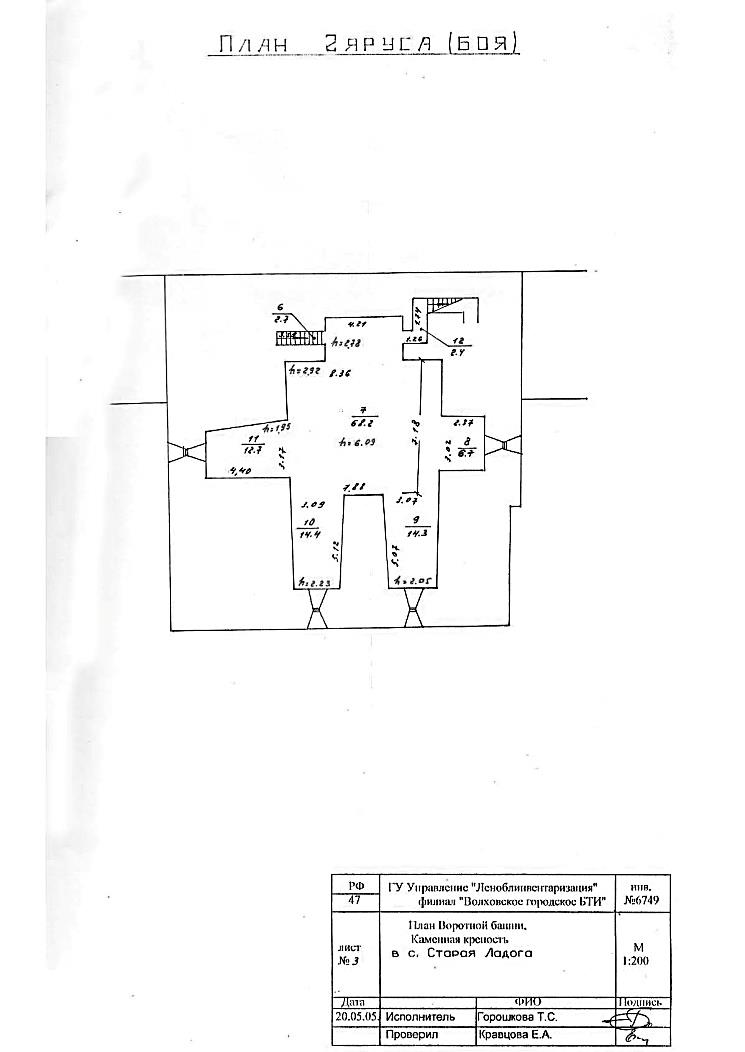 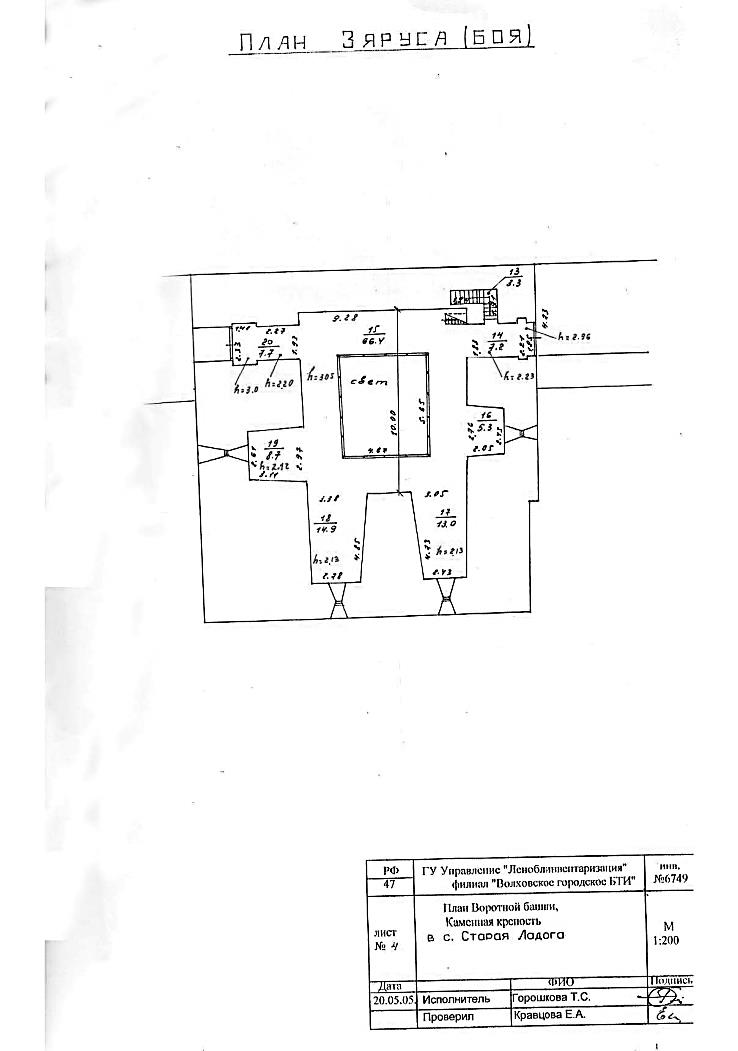 Чертежи 1-3 ярусов (боев) из технического паспорта3Конструктивная система:исторические фундаменты – местоположение;исторические наружные и внутренние стены – местоположение, габариты и конфигурация, материал исполнения (известняк, натуральный камень), тип кладки;исторические каменные лестницы – местоположение, габариты и конфигурация, конфигурация перекрытий (ступенчатые полуциркульные своды), материал исполнения (известняк);исторические боевые печуры – местоположение, габариты и конфигурация (арочная), материал исполнения (известняк), материал покрытия полов (известняк, натуральный камень);исторические бойницы – местоположение (в печурах), габариты и конфигурация (прямоугольная, со «щеками»), высотные отметки;исторические проемы – местоположение, габариты и конфигурация (арочная); исторические перекрытия – местоположение, габариты и конфигурация (плоская), материал (дерево), техника исполнения (бревно в накат);историческое перекрытие – местоположение (участок входа с дворовой территории), габариты и конфигурация (цилиндрическая), высотные отметки.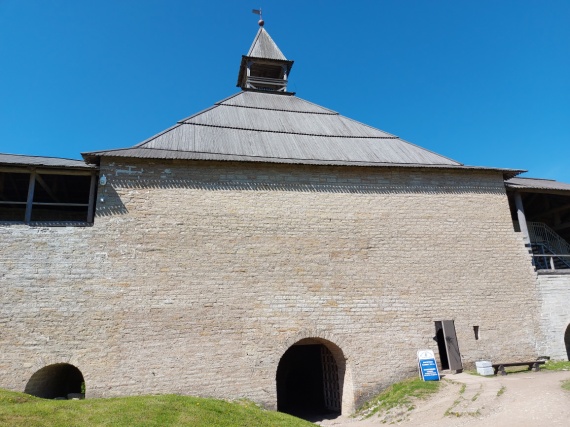 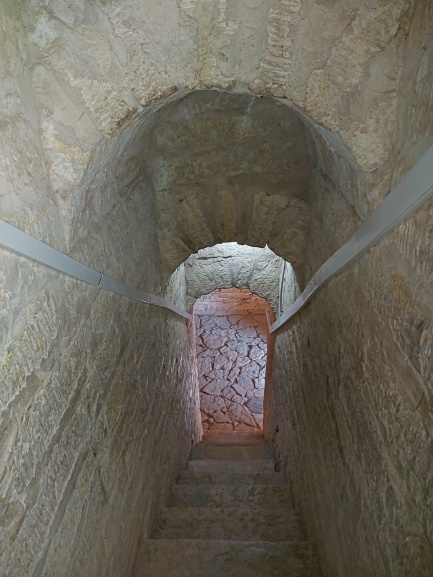 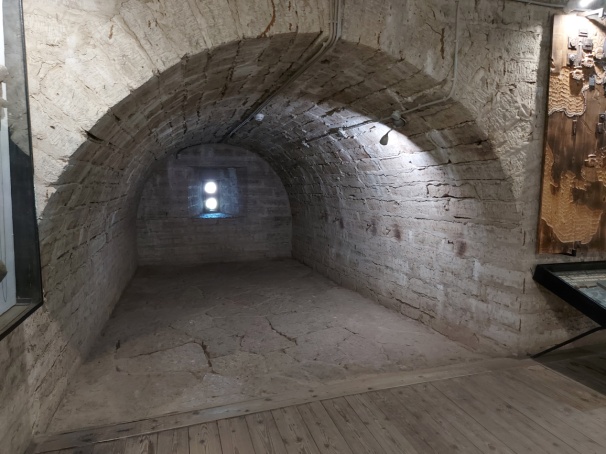 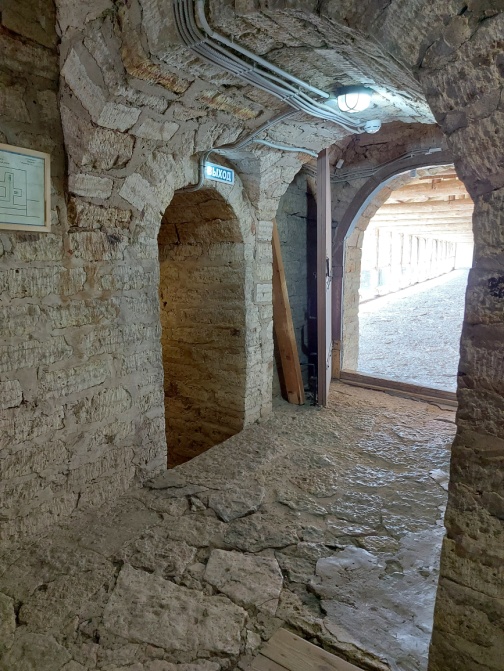 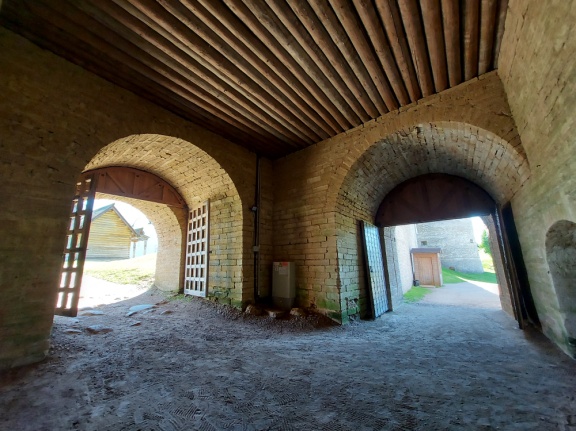 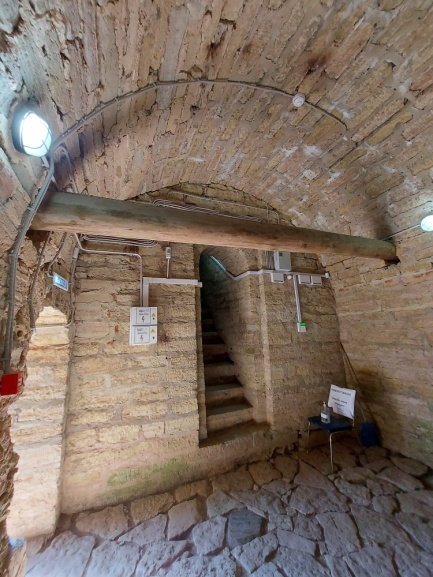 4Архитектурно-художественное решение фасадов: историческое архитектурно-художественное решение в формах древнерусской крепостной архитектуры;историческая отделка фасадов – тесаный известняк; исторический валик,  отделяющий первый боевой ярус (подошвенный бой) от второго яруса;исторические воротные проемы – местоположение, габариты и конфигурация (арочная), высотные отметки, габариты и местоположение отверстия для герсы;исторические прямоугольные ниши дверных проемов.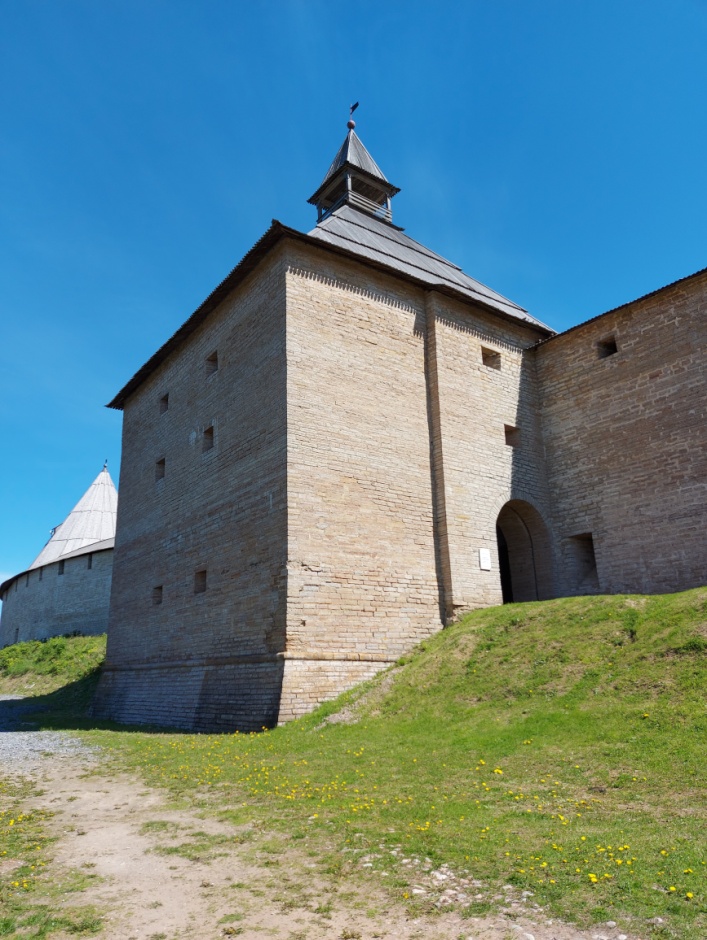 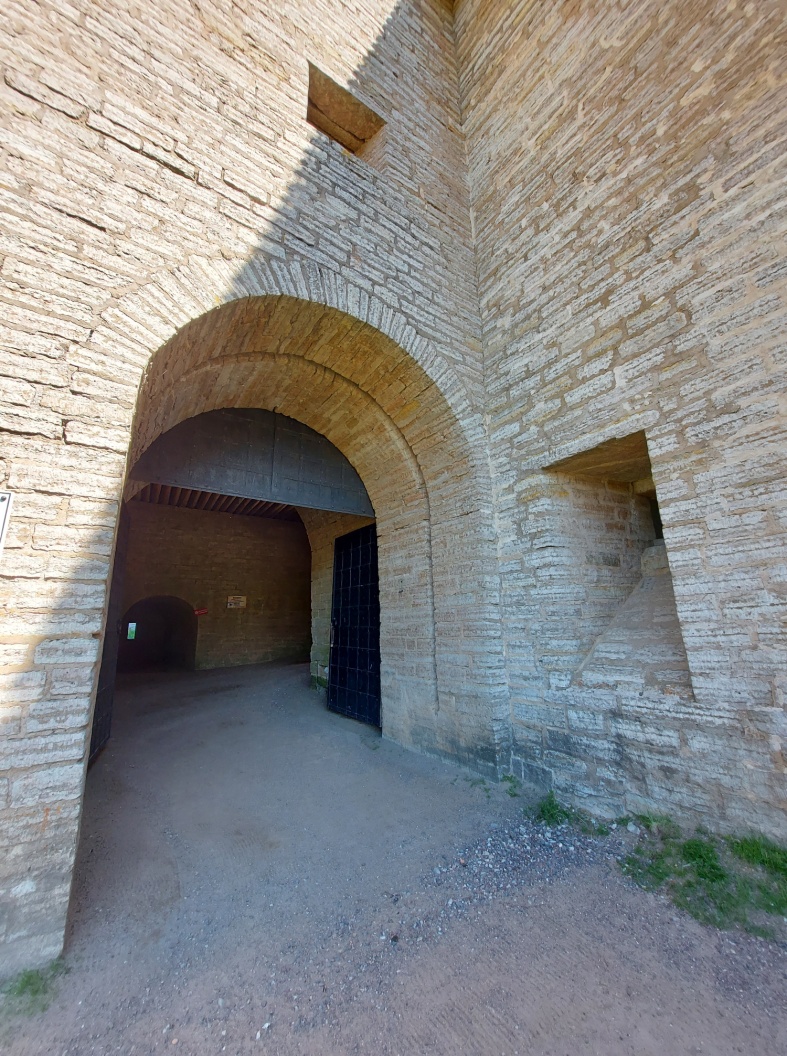 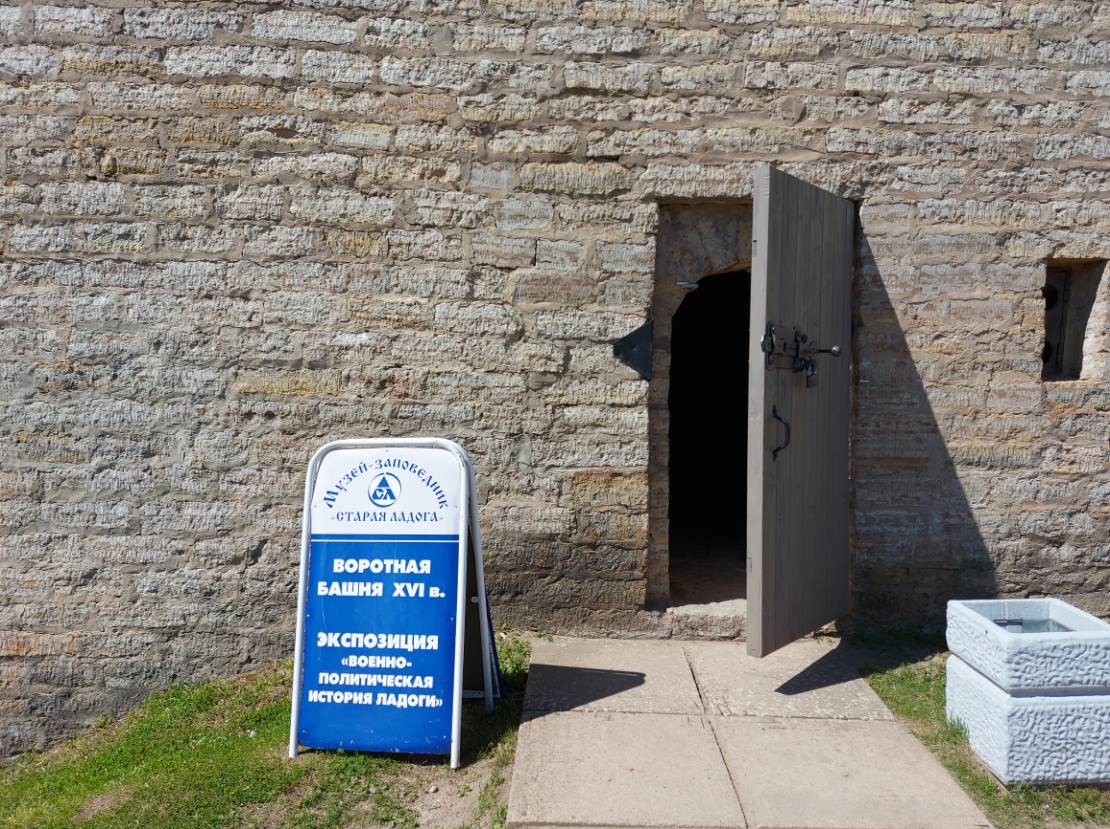 4. Юго-западное прясло4. Юго-западное прясло4. Юго-западное прясло4. Юго-западное прясло.Объемно-пространственное решение:историческое местоположение прясла между Воротной и Климентовской башнями, в юго-западной части границ территории объекта культурного наследия федерального значения «Крепость «Старая Ладога»; исторические высотные отметки*, габариты и конфигурация прясла;историческая крыша* – местоположение, габариты и конфигурация (на два ската), материал исполнения конструкций (дерево), материал покрытия (тес).*воссоздано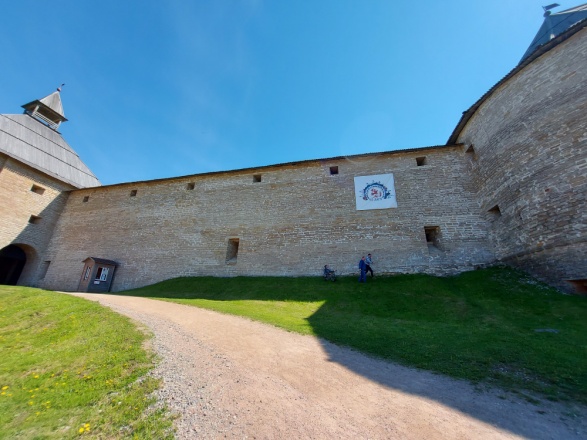 2Объемно-планировочное решение:историческое объемно-планировочное решение в габаритах исторических капитальных стен; исторические уровни (местоположение) ярусов (боев)*.*боевой ход воссоздан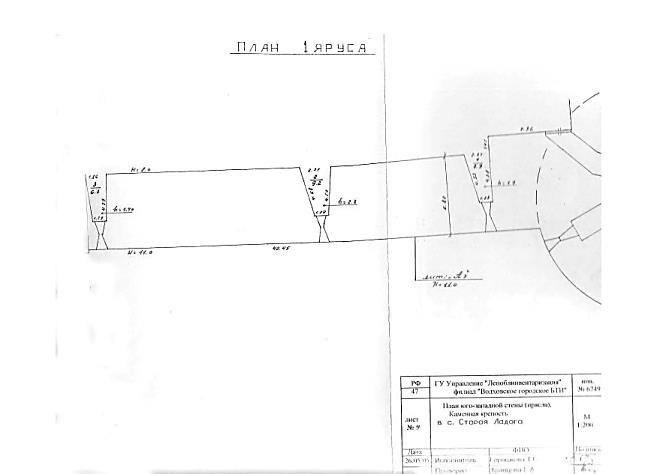 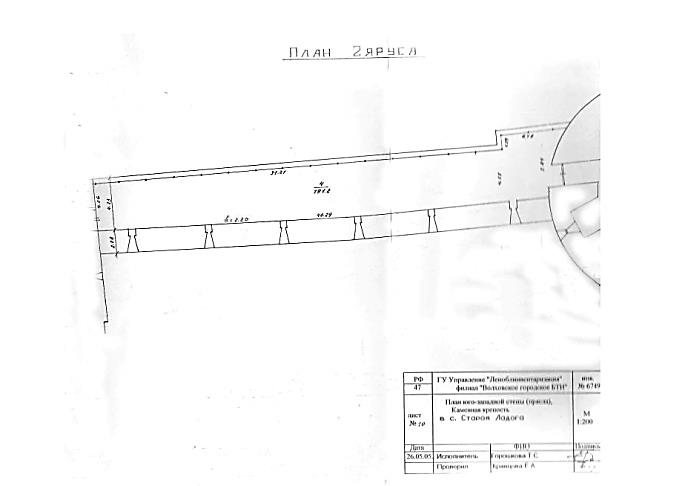 Чертежи 1-2 ярусов (боев) из технического паспорта3Конструктивная система:исторические фундаменты – местоположение;исторические стены* (включая исторические фрагменты стен XII века) – местоположение, габариты и конфигурация, материал исполнения (известняк, натуральный камень), тип кладки;*фрагментарно воссозданыисторические боевые печуры – местоположение, габариты и конфигурация (арочная), материал исполнения (известняк), материал покрытия полов (известняк, натуральный камень);исторический боевой ход – местоположение, габариты и конфигурация, высотные отметки, сплошной парапет вдоль западной границы прясла, материал покрытия (известняк);исторические бойницы – местоположение (в печурах, в уровне боевого хода), габариты и конфигурация (прямоугольная и прямоугольная со «щеками»), высотные отметки;исторические проемы – местоположение, габариты и конфигурация (арочная).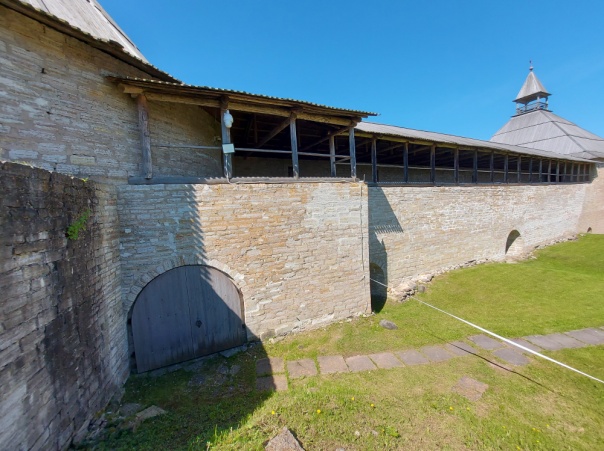 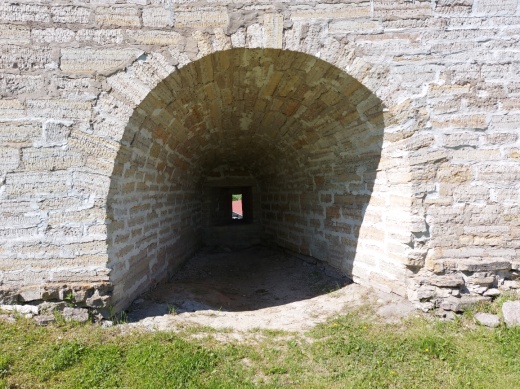 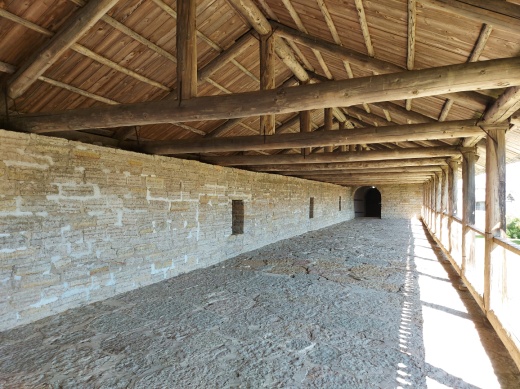 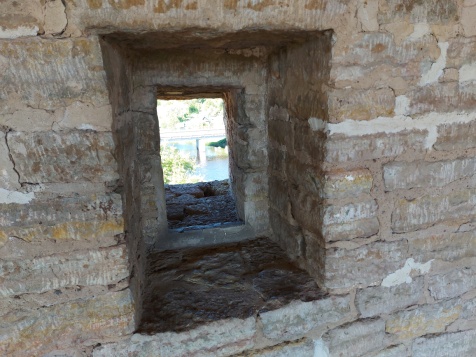 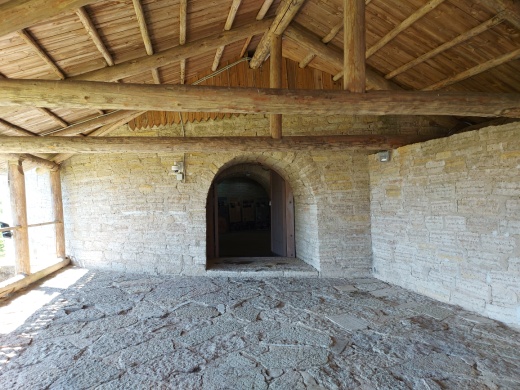 4Архитектурно-художественное решение фасадов: историческое архитектурно-художественное решение в формах древнерусской крепостной архитектуры;историческая отделка фасадов – тесаный известняк.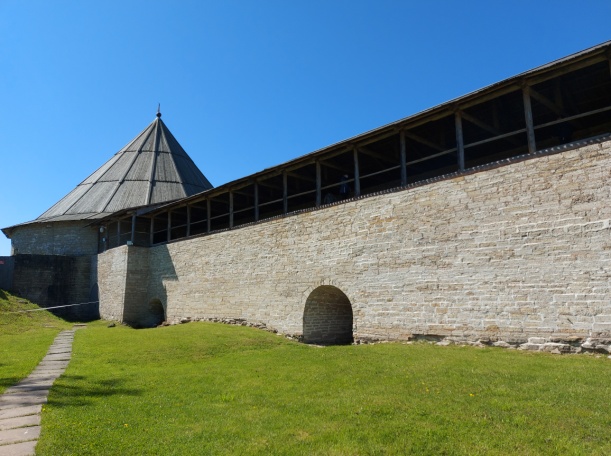 5. Климентовская башня5. Климентовская башня5. Климентовская башня5. Климентовская башня1Объемно-пространственное решение:историческое местоположение круглой в плане каменной башни с тремя ярусами (боями), на юго-западной границе территории объекта культурного наследия федерального значения «Крепость «Старая Ладога»; исторические высотные отметки*, габариты и конфигурация башни; историческое завершение* – граненый шатер с полицей, увенчанный шаром с прапором, материал исполнения конструкций (дерево), материал покрытия (тес). 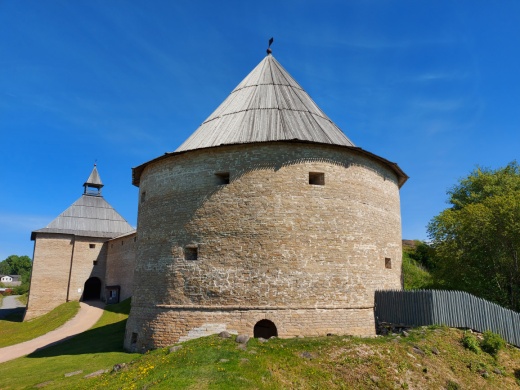 2Объемно-планировочное решение:историческое объемно-планировочное решение в габаритах исторических капитальных стен (наружных и внутренних); исторические уровни (местоположение) ярусов (боев);исторические выходы, в том числе на боевые ходы – местоположение.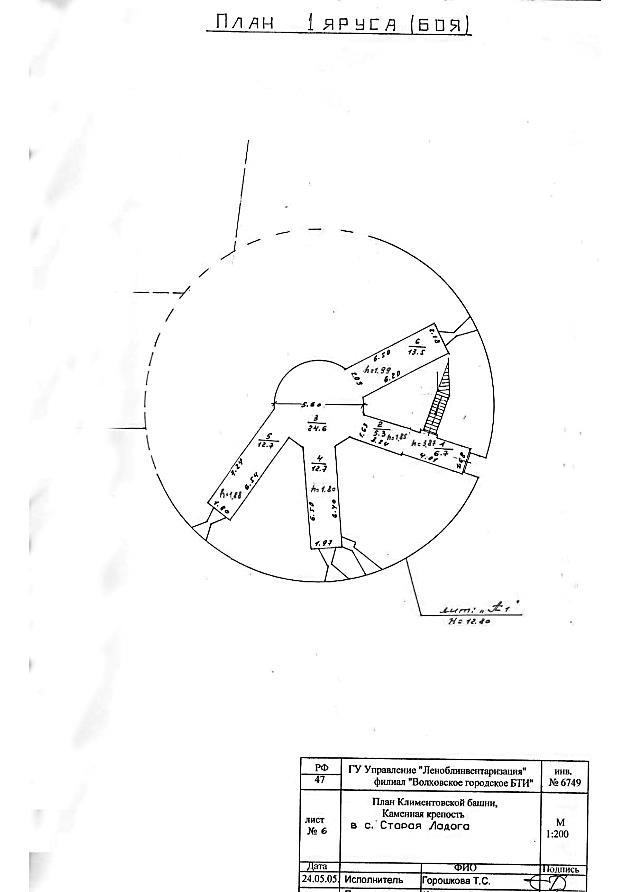 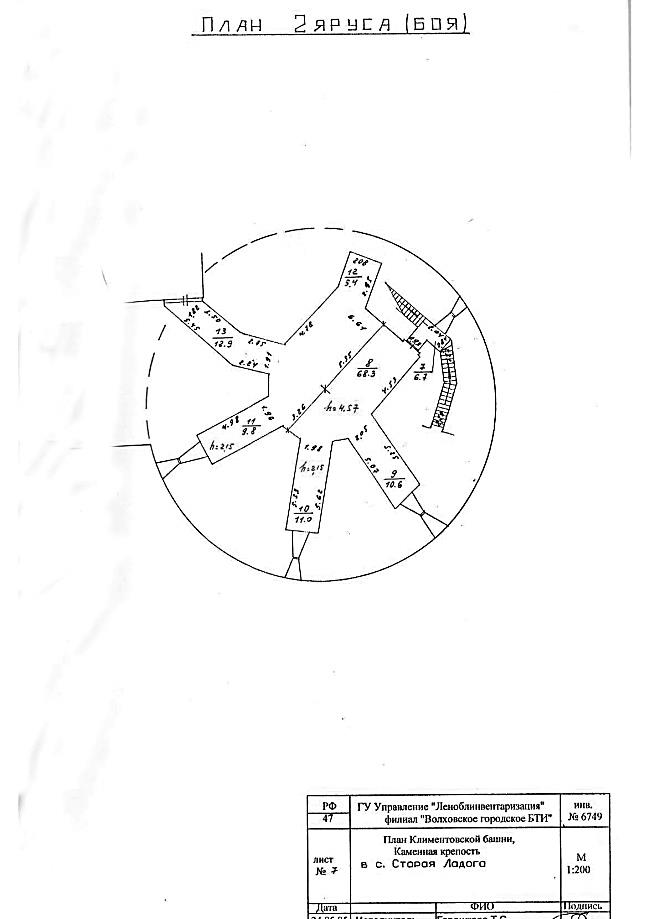 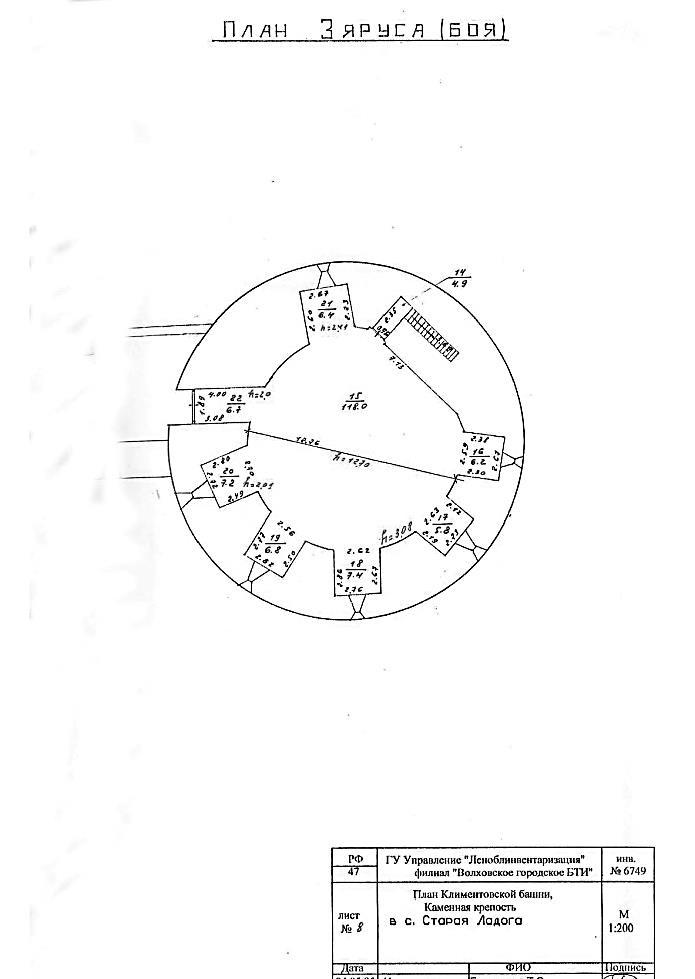 Чертежи 1-3 ярусов (боев) из технического паспорта3Конструктивная система:исторические фундаменты – местоположение;исторические наружные и внутренние стены – местоположение, габариты и конфигурация, материал исполнения (известняк, натуральный камень), тип кладки;исторические каменные лестницы – местоположение, габариты и конфигурация, конфигурация перекрытий (ступенчатые полуциркульные своды), материал исполнения (известняк);исторические проемы – местоположение, габариты и конфигурация (арочная), в том числе в прямоугольных нишах;исторические боевые печуры – местоположение, габариты и конфигурация (арочная), материал исполнения (известняк), материал покрытия полов (известняк, натуральный камень); исторические бойницы – местоположение (в печурах, на лестнице), габариты и конфигурация (прямоугольная, со «щеками»), высотные отметки;исторические перекрытия* – местоположение, габариты и конфигурация (плоская), материал (дерево), техника исполнения (бревно в накат);*воссозданыисторическая лестница и выход во двор – местоположение (2 ярус (бой), северо-восточный угол), габариты и конфигурация (арочная), материал исполнения ступеней (известняк).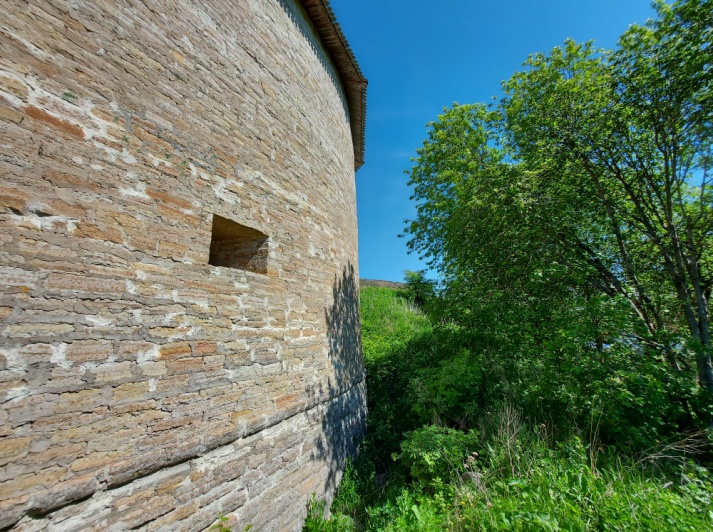 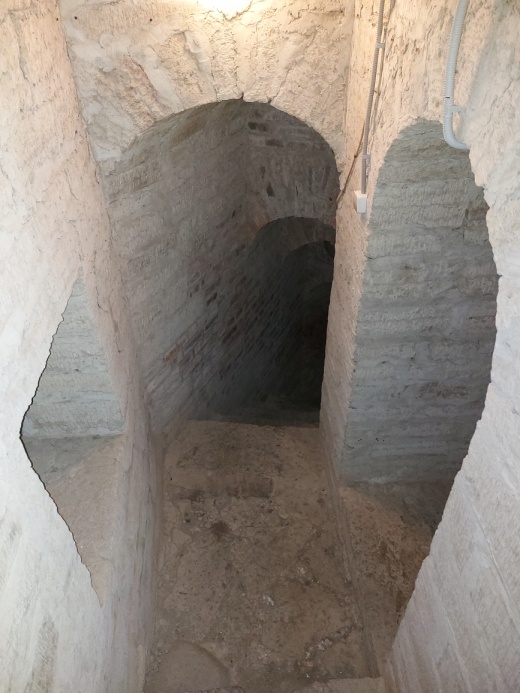 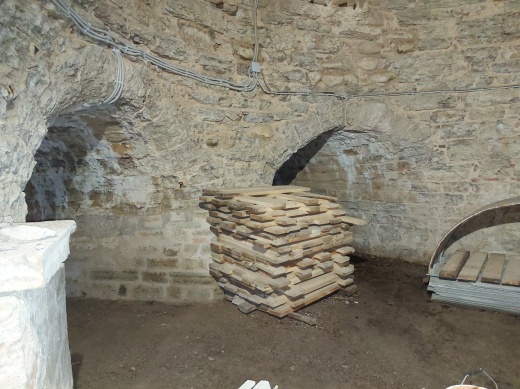 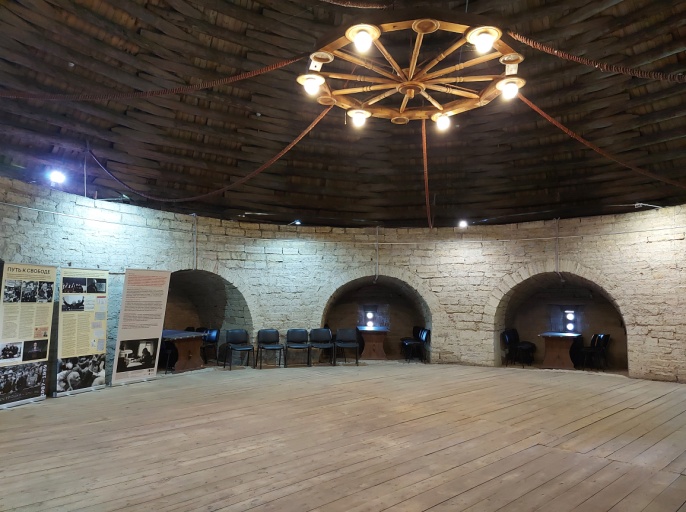 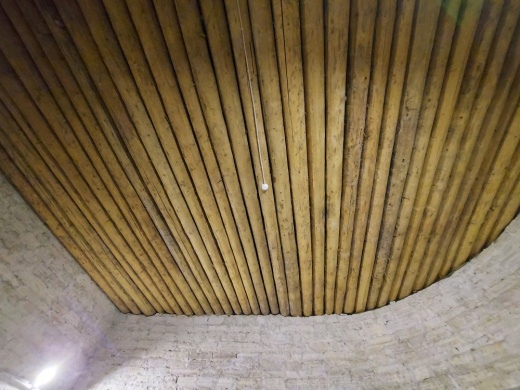 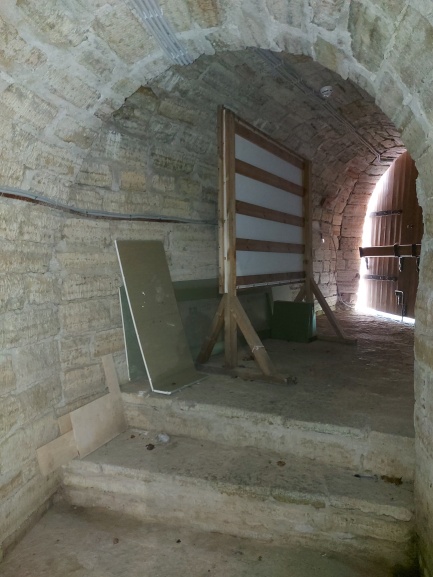 4Архитектурно-художественное решение фасадов: историческое архитектурно-художественное решение в формах древнерусской крепостной архитектуры;историческая отделка фасадов – тесаный известняк; исторический валик,  отделяющий первый боевой ярус (подошвенный бой) от второго яруса.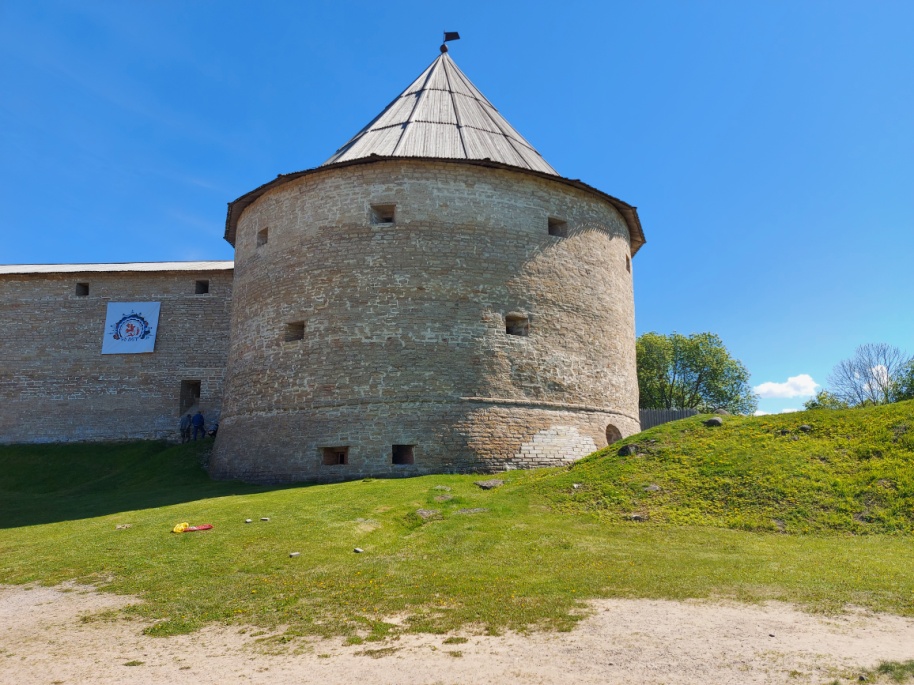 6. Южная стена6. Южная стена6. Южная стена6. Южная стена1Объемно-пространственное и планировочное решение:историческое местоположение прясла между Климентовской и Раскатной башнями, на южной границе территории объекта культурного наследия федерального значения «Крепость «Старая Ладога»; исторические высотные отметки*, габариты и конфигурация прясла;*в настоящее время в руинированном состоянииисторические уровни (местоположение) ярусов (боев).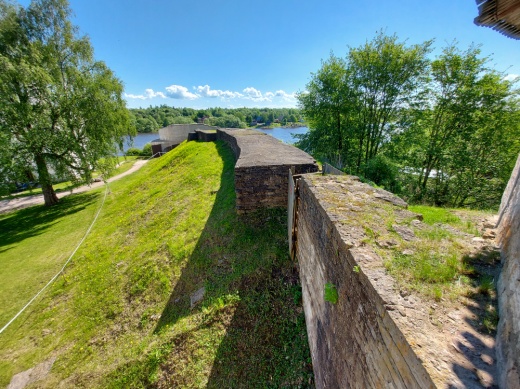 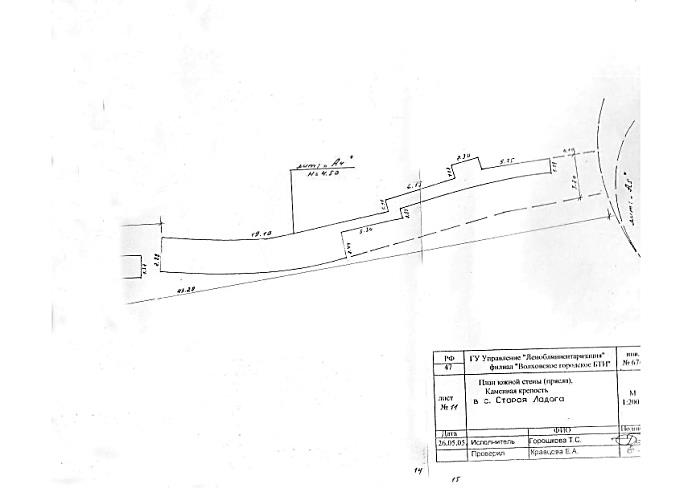 Чертеж из технического паспорта2Конструктивная система:исторические фундаменты – местоположение;исторические стены* (включая исторические фрагменты стен XII века) – местоположение, габариты и конфигурация, материал исполнения (известняк, натуральный камень), тип кладки;*законсервированыисторический проем – местоположение, габариты.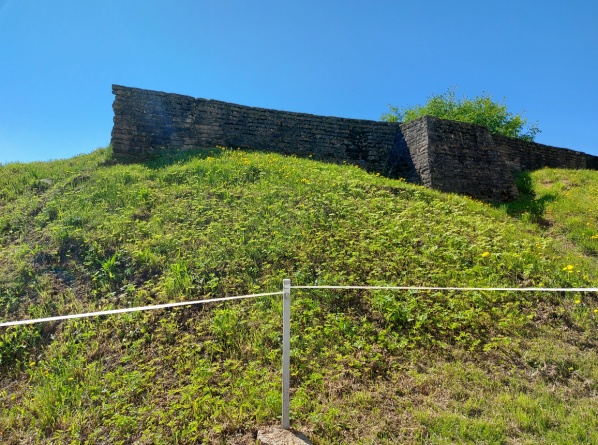 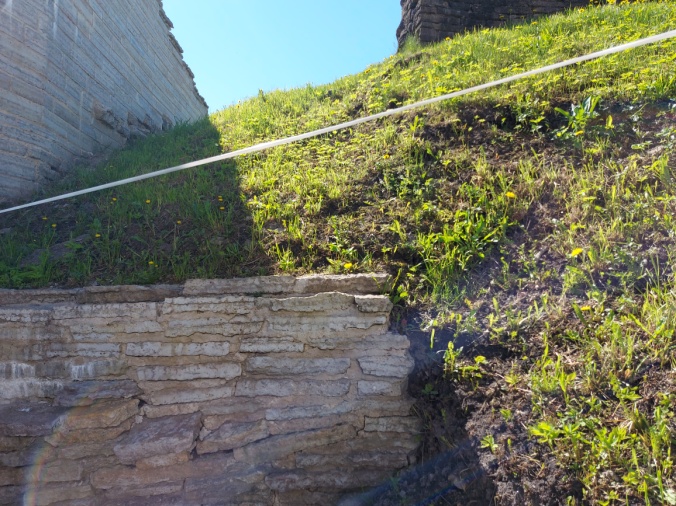 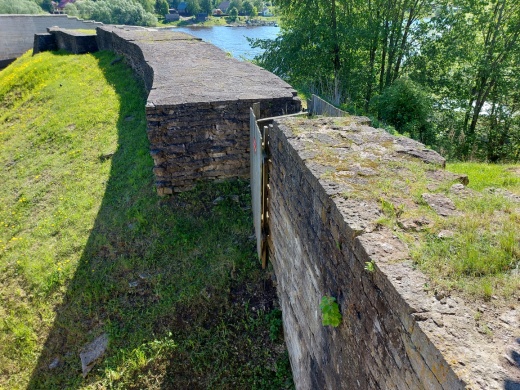 7. Раскатная башня7. Раскатная башня7. Раскатная башня7. Раскатная башня1Объемно-пространственное решение:историческое местоположение круглой в плане каменной башни с тремя ярусами (боями), в юго-восточном углу границ территории объекта культурного наследия федерального значения «Крепость «Старая Ладога»; исторические высотные отметки*, габариты и конфигурация башни. *восстановлен и законсервирован третий ярус с устройством смотровой площадки.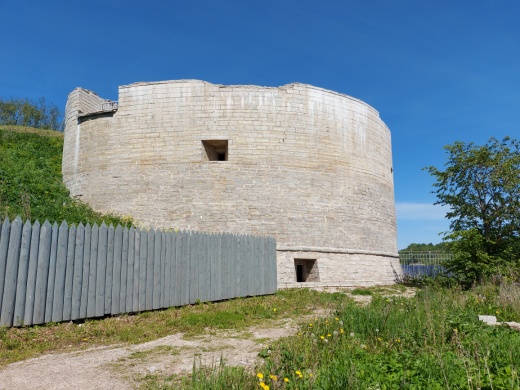 2Объемно-планировочное решение:историческое объемно-планировочное решение в габаритах исторических капитальных стен (наружных и внутренних), исторические уровни (местоположение) ярусов (боев).*восстановлен и законсервирован третий ярус.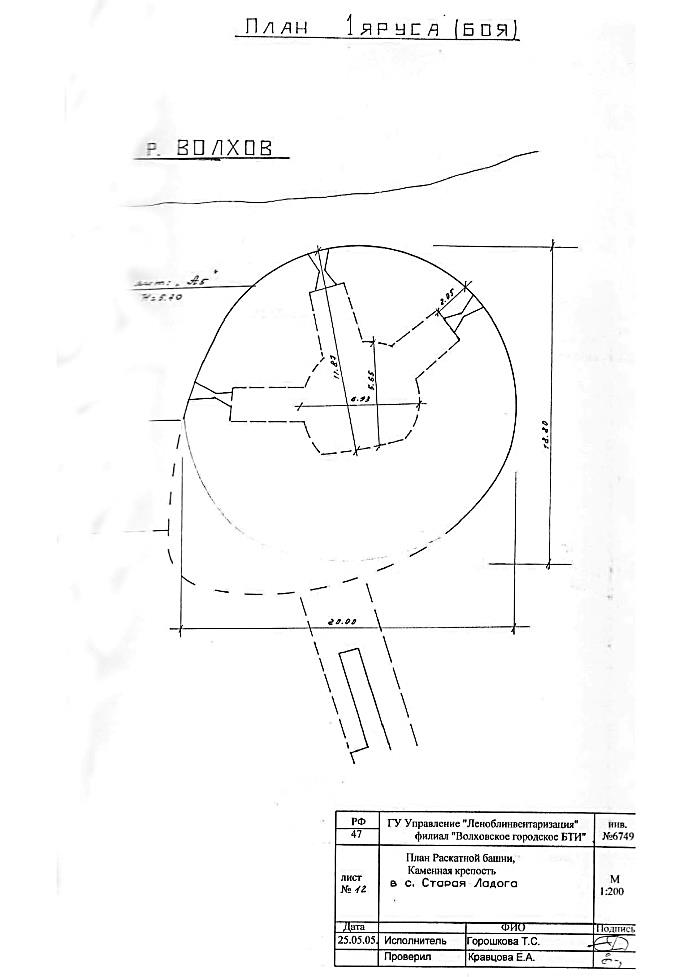 Чертеж из технического паспорта3Конструктивная система:исторические фундаменты – местоположение;исторические наружные и внутренние стены* – местоположение, габариты и конфигурация, материал исполнения (известняк, натуральный камень), тип кладки;*воссоздана частично, законсервированы в уровне второго и третьего яруса.исторические каменные лестницы – местоположение, габариты и конфигурация, конфигурация перекрытий (ступенчатые полуциркульные своды), материал исполнения (известняк);исторические боевые печуры – местоположение, габариты и конфигурация (арочная), материал исполнения (известняк), материал покрытия полов (известняк, натуральный камень); исторические бойницы – местоположение (в печурах), габариты и конфигурация (прямоугольная, со «щеками»), высотные отметки;исторические проемы – местоположение, габариты и конфигурация (прямоугольная, арочная), в том числе в прямоугольных нишах.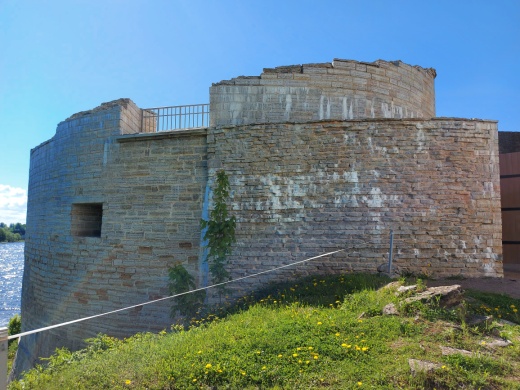 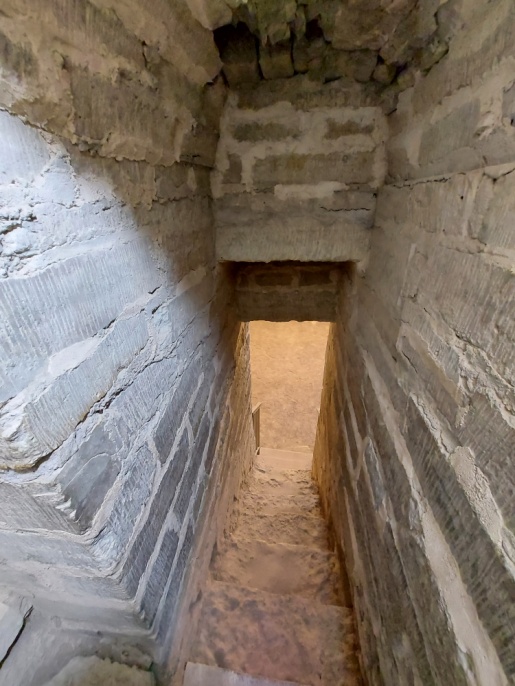 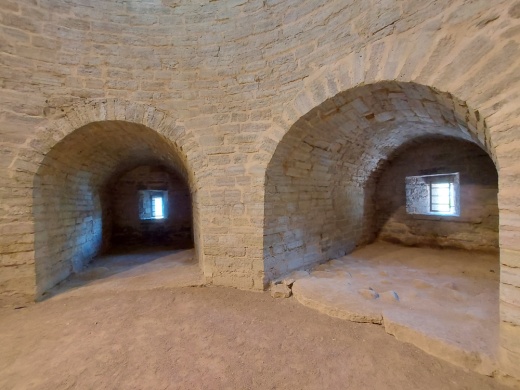 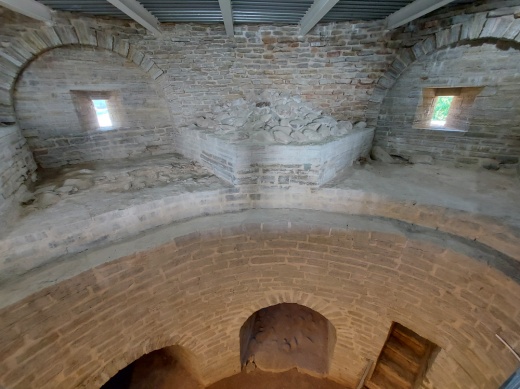 4Архитектурно-художественное решение фасадов: историческое архитектурно-художественное решение в формах древнерусской крепостной архитектуры;историческая отделка фасадов – тесаный известняк; исторический валик,  отделяющий первый боевой ярус (подошвенный бой) от второго яруса.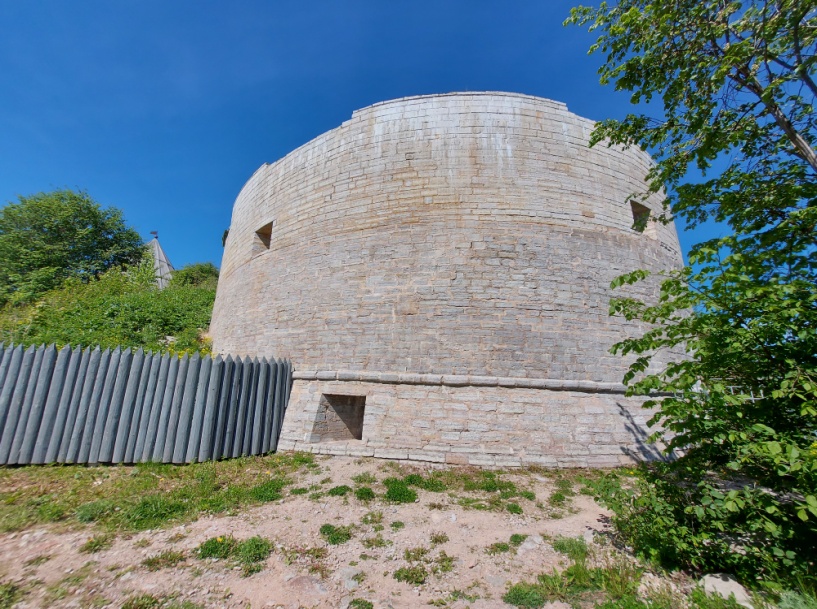 8. Юго-восточное прясло8. Юго-восточное прясло8. Юго-восточное прясло8. Юго-восточное прясло1Объемно-пространственное и планировочное решение:историческое местоположение криволинейного прясла между Раскатной и Тайничной башнями, на юго-восточной границе территории объекта культурного наследия федерального значения «Крепость «Старая Ладога»; исторические высотные отметки*, габариты и конфигурация прясла;*в утраченыисторические уровни (местоположение) ярусов (боев).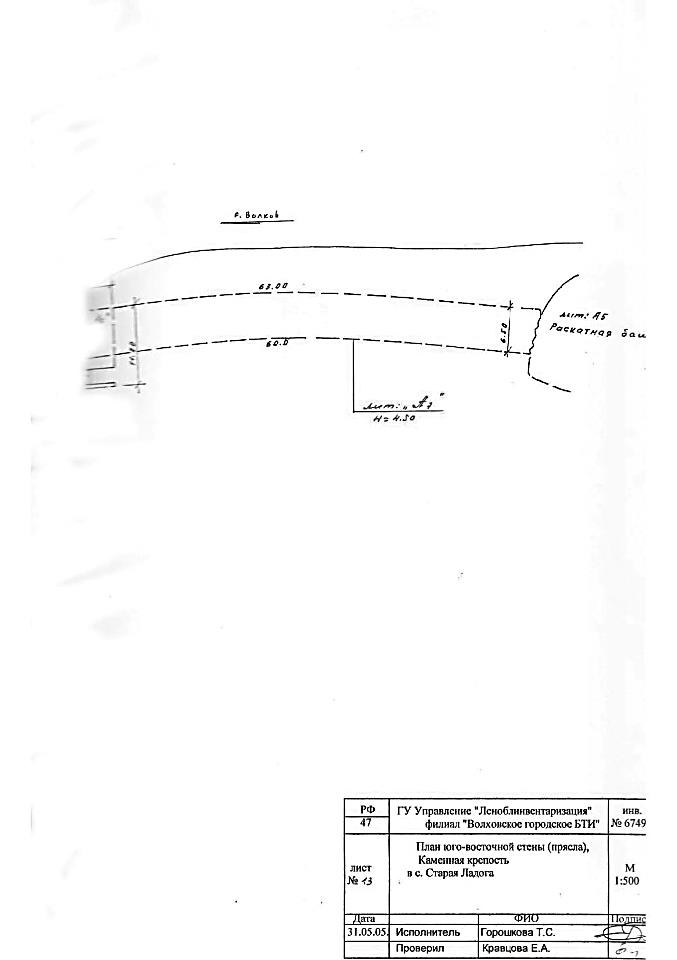 Чертеж из технического паспорта2Конструктивная система:исторические фундаменты – местоположение;исторические стены*– местоположение, габариты и конфигурация, материал исполнения (известняк, натуральный камень), тип кладки.*утрачены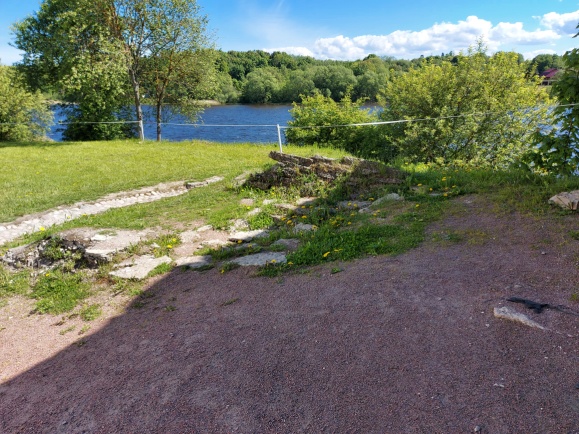 7. Тайничная башня с лестницей 7. Тайничная башня с лестницей 7. Тайничная башня с лестницей 7. Тайничная башня с лестницей 1Объемно-пространственное решение:историческое местоположение полукруглой в плане каменной башни с тремя ярусами (боями), на восточной границе территории объекта культурного наследия федерального значения «Крепость «Старая Ладога», исторические высотные отметки*, габариты и конфигурация башни. *утрачены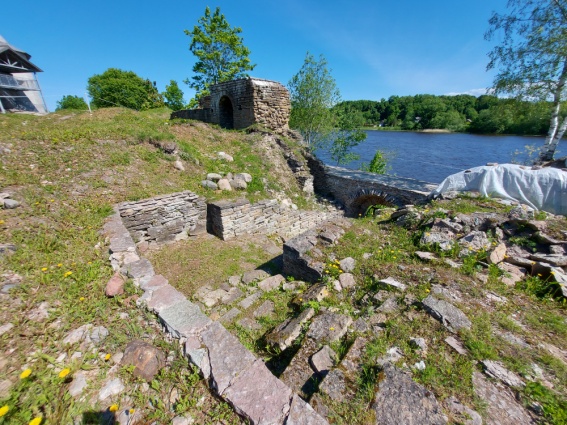 2Объемно-планировочное решение:историческое объемно-планировочное решение в габаритах исторических капитальных стен; исторические уровни (местоположение) ярусов (боев)*.*утрачены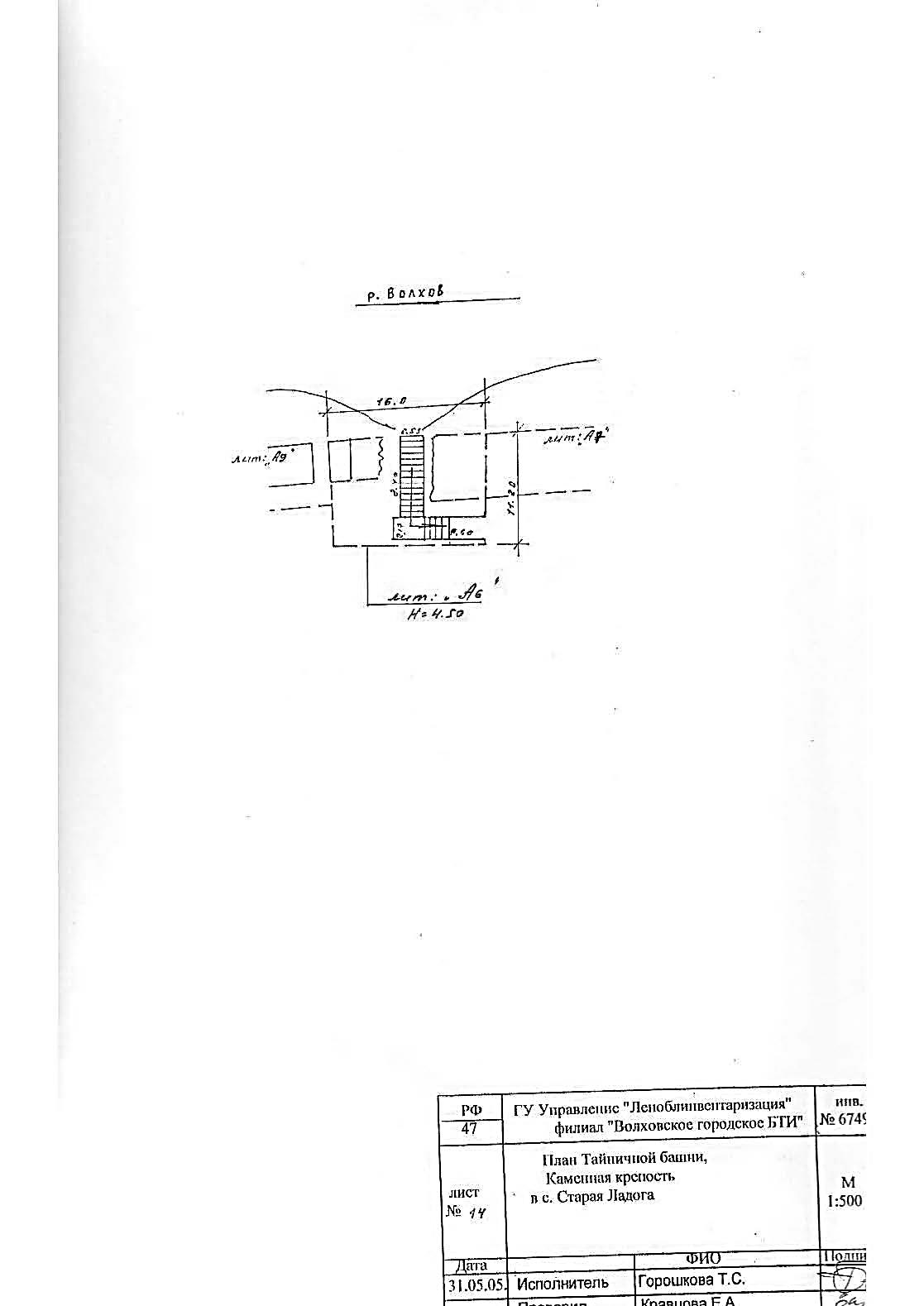 Чертеж из технического паспорта3Конструктивная система:исторические фундаменты – местоположение;исторические наружные и внутренние стены* – местоположение, габариты и конфигурация, материал исполнения (известняк, натуральный камень), тип кладки;историческая каменная лестница – местоположение, габариты и конфигурация, материал исполнения (известняк), историческая арка лестницы.*в настоящее время в руинированном состоянии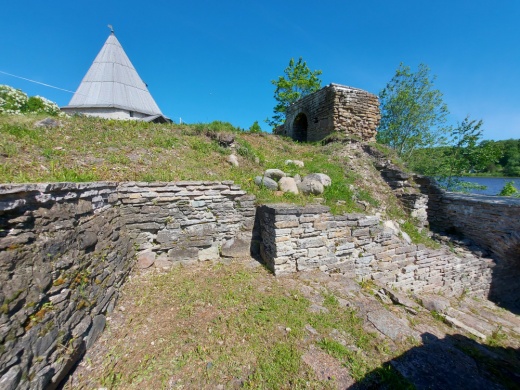 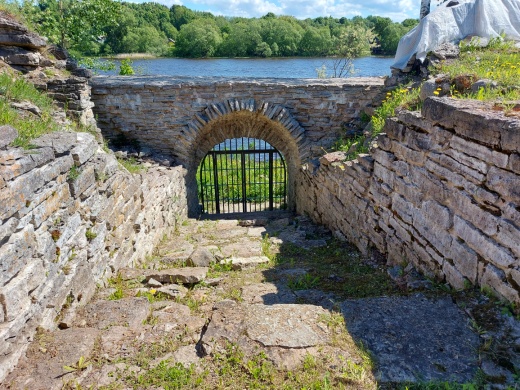 4Архитектурно-художественное решение фасадов: историческое архитектурно-художественное решение в формах древнерусской крепостной архитектуры;историческая отделка фасадов – тесаный известняк; исторический проем – местоположение, габариты и конфигурация (арочная).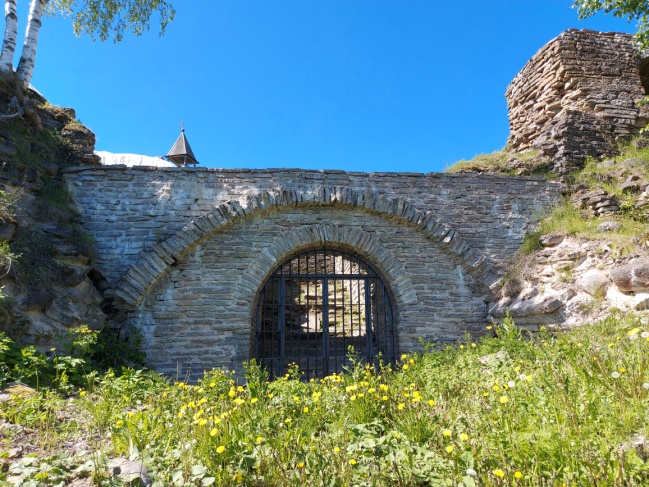 10. Северо-восточное прясло с «торговой аркой»10. Северо-восточное прясло с «торговой аркой»10. Северо-восточное прясло с «торговой аркой»10. Северо-восточное прясло с «торговой аркой»1Объемно-пространственное и планировочное решение:историческое местоположение криволинейного прясла между Тайничной и Стрелочной башнями, на северо-восточной границе территории объекта культурного наследия федерального значения «Крепость «Старая Ладога»; исторические высотные отметки*, габариты и конфигурация прясла;исторические уровни (местоположение) ярусов (боев). *в настоящее время утрачено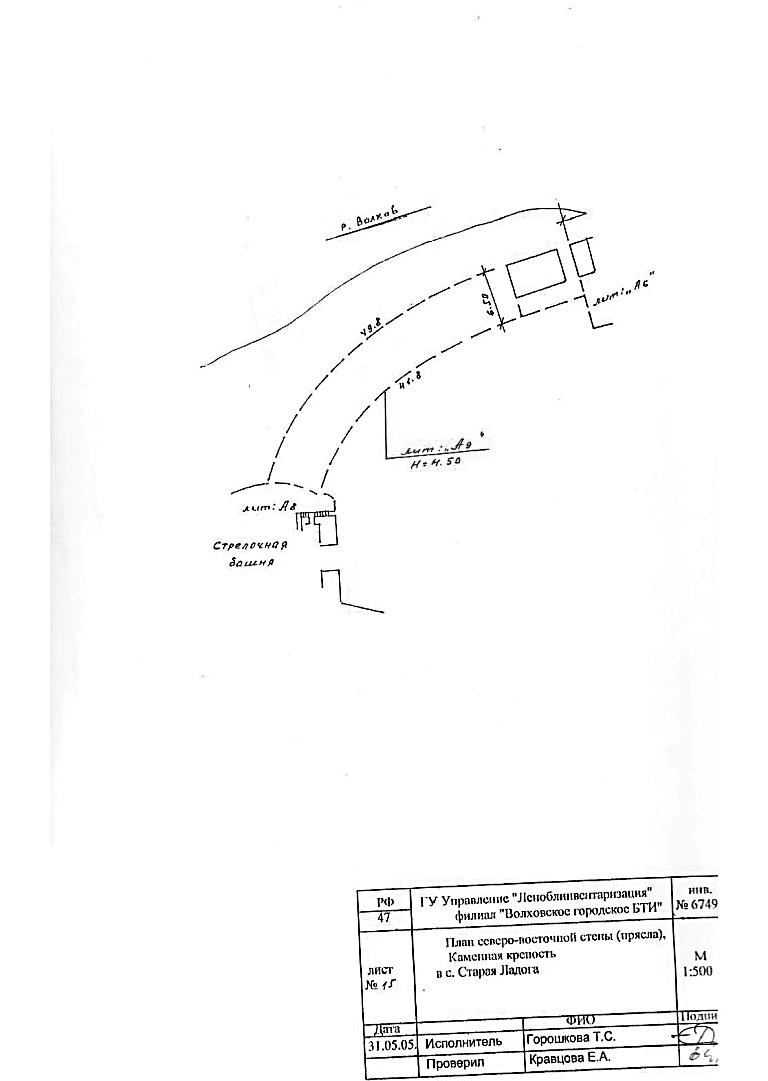 Чертеж из технического паспорта2Конструктивная система и архитектурное решение:исторические фундаменты – местоположение;исторические стены*– местоположение, габариты и конфигурация, материал исполнения (известняк, натуральный камень), тип кладки;исторический арочный проем на восточной границе стены, габариты и высотные отметки.*в настоящее время руинированы, утрачены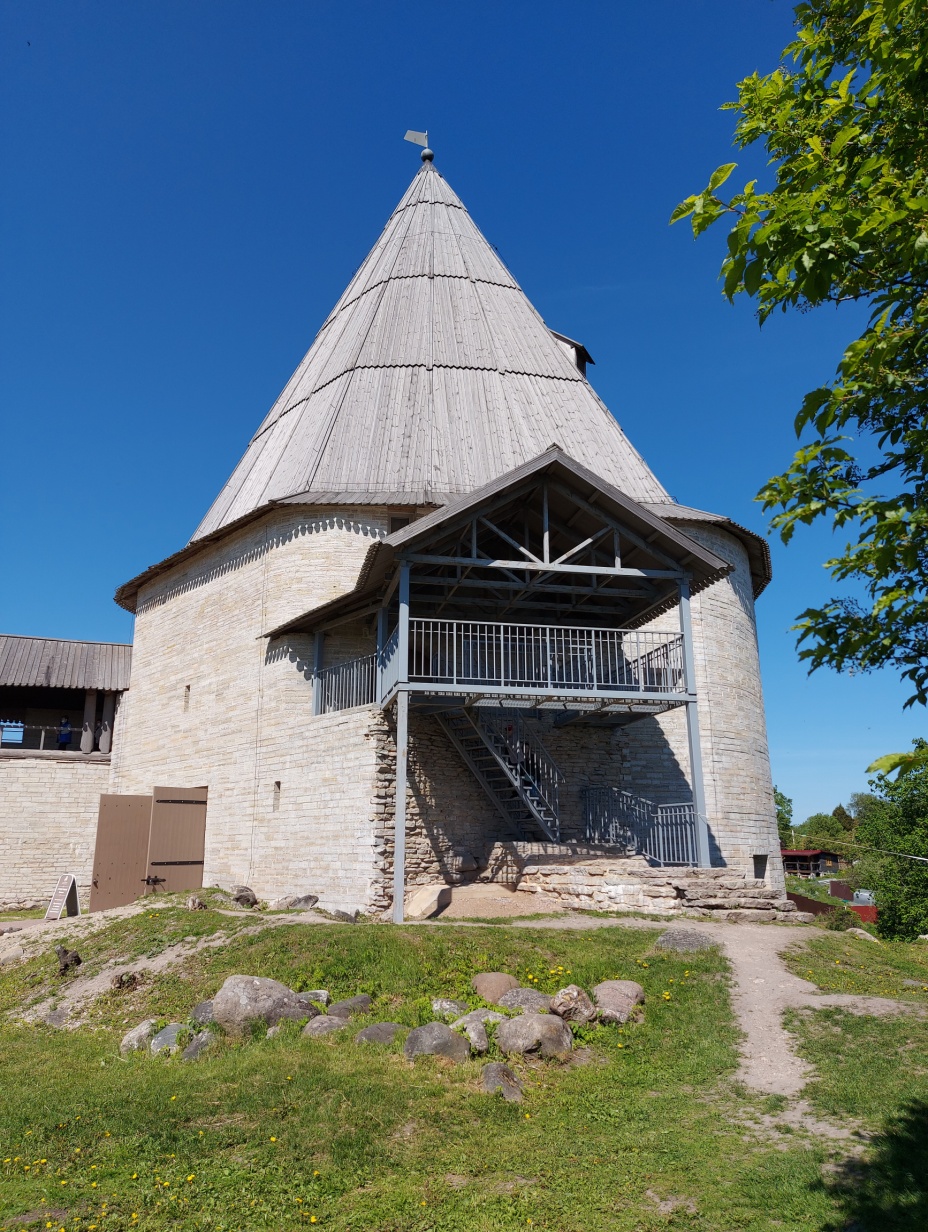 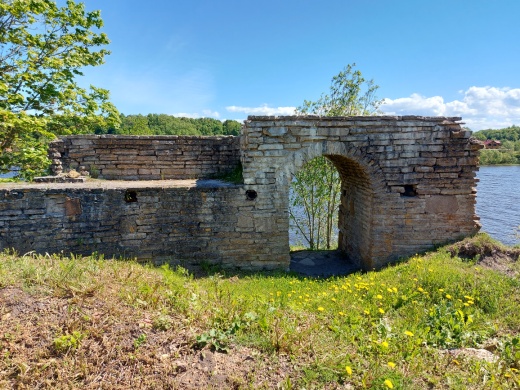 